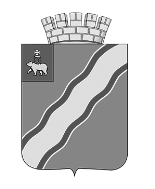 АДМИНИСТРАЦИЯКРАСНОКАМСКОГО ГОРОДСКОГО ОКРУГАПОСТАНОВЛЕНИЕ07.04.2020                                                                                                              № 212-пОб утверждении порядка проведения мониторинга качества финансового менеджмента в отношении главных распорядителей (распорядителей) средств бюджета Краснокамского городского округа, главных администраторов (администраторов) доходов бюджета Краснокамского городского округа, главных администраторов (администраторов) источников финансирования дефицита бюджета Краснокамского городского округаВ целях реализации подпункта 1 пункта 6 статьи 160.2-1 Бюджетного кодекса Российской Федерации и в целях повышения качества финансового менеджмента в Краснокамском городском округе администрация Краснокамского городского округаПОСТАНОВЛЯЕТ:1. Утвердить прилагаемый Порядок проведения мониторинга качества финансового менеджмента в отношении главных распорядителей (распорядителей) средств бюджета Краснокамского городского округа, главных администраторов (администраторов) доходов бюджета Краснокамского городского округа, главных администраторов (администраторов) источников финансирования дефицита бюджета Краснокамского городского округа (далее – главный администратор средств бюджета Краснокамского городского округа).2. Постановление подлежит опубликованию в специальном выпуске «Официальные материалы органов местного самоуправления Краснокамского городского округа» газеты «Краснокамская звезда» и на официальном сайте Краснокамского городского округа в сети интернет http://krasnokamsk.ru.3. Контроль за исполнением настоящего постановления возложить на начальника Финансового управления администрации Краснокамского городского округа М.Л. Куличкову.     Глава городского округа – глава администрации Краснокамского городского округа                                                             И.Я. БыкаризОзнобишина С.В.4-45-41УТВЕРЖДЕНпостановлением администрацииКраснокамского городского округаот 07.04.2020 № 212-пПорядок проведения мониторинга качества финансового менеджмента в отношении главных администраторов средств бюджета Краснокамского городского округаI. Общие положения1.1 Настоящий Порядок разработан в целях реализации подпункта 1 пункта 6 статьи 160.2-1 Бюджетного кодекса Российской Федерации и определяет правила проведения мониторинга качества финансового менеджмента в отношении главных администраторов средств бюджета Краснокамского городского округа.1.2 Мониторинг качества финансового менеджмента, включающий мониторинг качества исполнения бюджетных полномочий, а также качества управления активами, осуществления закупок товаров, работ и услуг для обеспечения государственных (муниципальных) нужд, проводится Финансовым управлением администрации Краснокамского городского округа (далее – Финансовое управление) в отношении главных администраторов средств бюджета Краснокамского городского округа и определяет правила расчета и анализа значений показателей качества финансового менеджмента, формирования и представления информации, необходимой для проведения указанного мониторинга; правила формирования и представления отчета о результатах мониторинга качества финансового менеджмента.1.3 Мониторинг качества финансового менеджмента проводится в целях:- определения качества финансового менеджмента главных администраторов средств бюджета Краснокамского городского округа; - предупреждения, выявления и пресечения бюджетных нарушений, определенных статьей 306.1 Бюджетного кодекса Российской Федерации;- выявления главными администраторами средств бюджета Краснокамского городского округа бюджетных рисков;- подготовки и реализации главными администраторами средств бюджета Краснокамского городского округа мер, направленных на минимизацию (устранение) бюджетных рисков, повышение качества финансового менеджмента, в том числе на достижение целевых значений показателей качества финансового менеджмента.II. Правила формирования и представления информации, необходимой для проведения мониторинга качества финансового менеджмента2.1 Мониторинг качества финансового менеджмента проводится на основании представленной (направленной) годовой бюджетной отчетности главных администраторов средств бюджета Краснокамского городского округа и необходимой для расчета показателей качества финансового менеджмента, информации, размещенной на официальных сайтах в информационно-телекоммуникационной сети «Интернет», в том числе информации из Единого портала бюджетной системы Российской Федерации, представленной (направленной) в Финансовое управление по запросу. 2.2 Главный администратор средств бюджета Краснокамского городского округа в соответствии с перечнем показателей, указанных в приложении 1 к Порядку, представляют в Финансовое управление информацию, необходимую для мониторинга качества финансового менеджмента в срок до 01 мая года, следующего за отчетным.Финансовое управление вправе проводить проверку представляемой информации, получать в этих целях подтверждающие документы и материалы (годовые отчеты, результаты проведенных в течении отчетного периода (год) контрольно-ревизионных мероприятий и иные документы).III. Правила расчета и анализа значений показателей качества финансового менеджмента3.1 Мониторинг качества финансового менеджмента Финансовым управлением проводится за период с 1 января по 31 декабря отчетного финансового года (далее – отчетный период) в срок до 01 сентября года, следующего за отчетным по показателям, представленным в приложении 1 к Порядку. 3.2 При проведении мониторинга качества финансового менеджмента Финансовое управление с использованием данных из источников информации по каждому главному администратору средств бюджета Краснокамского городского округа рассчитывает:3.2.1 Итоговую оценку качества финансового менеджмента (К) главного администратора средств бюджета Краснокамского городского округа, как суммарную оценку качества финансового менеджмента главного администратора средств бюджета Краснокамского городского округа по показателям, отраженным в приложении 1 к Порядку, по следующей формуле:K = ∑ I1,2,3,4,5, где I1 – итоговое значение показателя качества по направлению управление расходами бюджета;I2 – итоговое значение показателя качества по направлению управление активами;I3 – итоговое значение показателя качества по направлению управление доходами бюджета;I4 – итоговое значение показателя качества по направлению ведение учета и составления бюджетной отчетности;I5 – итоговое значение показателя качества по направлению организация и осуществления внутреннего финансового контроля и аудита.3.2.2 Итоговое значение показателя качества по направлениям (I1,2,3,4,5): качество управления расходами бюджета, качество управления доходами бюджета, качество ведения учета и составления бюджетной отчетности, качество организации и осуществления внутреннего финансового контроля и аудита, качество управления активами рассчитывается по формуле:I1,2,3,4,5 = ∑ P1…n , где: P1…n – значение оценки по показателю согласно приложению 1 к Порядку.Максимальная оценка по показателю равна 5 баллам, минимальная равна 0 баллов.Главный администратор средств бюджета Краснокамского городского округа, к которому не применим какой-либо из показателей, отраженный в приложении 1 к Порядку получает по соответствующему показателю нулевую оценку. Оценка качества финансового менеджмента главных администраторов средств бюджета Краснокамского городского округа рассчитывается на основании балльной оценки по каждому из показателей. 3.3 При мониторинге качества финансового менеджмента Финансовое управление проводит анализ качества финансового менеджмента по следующим направлениям:1) По уровню оценок, полученных главными администраторами средств бюджета Краснокамского городского округа по каждому из показателей:а) производится расчет среднего значения оценки (SZj), полученной всеми главными администраторами средств бюджета Краснокамского городского округа по каждому из показателей качества (I1,2,3,4,5) по формуле:SZj = ∑ P1...n / n, где:SZj – среднее значение оценки уровня качества финансового менеджмента;P1…n – значение оценки показателя качества по каждому главному администратору средств бюджета Краснокамского городского округа по направлению (показателю);n - общее количество главных администраторов средств бюджета Краснокамского городского округа, к которым применим данный показатель.б) определяются главные администраторы средств бюджета Краснокамского городского округа, имеющие по оцениваемому показателю неудовлетворительные результаты в случае:- если среднее значение оценки всех главных администраторов средств бюджета Краснокамского городского округа (SZj) больше 3 баллов, при этом индивидуальная оценка главного администратора средств бюджета Краснокамского городского округа по показателю качества (Р1,2,3,4,5) ниже среднего значения оценки всех главных администраторов средств бюджета Краснокамского городского округа (SZj) по показателю;- если среднее значение оценки всех главных администраторов средств бюджета Краснокамского городского округа (SZj) меньше 3 баллов, и индивидуальная оценка главного администратора средств бюджета Краснокамского городского округа ниже 3 баллов.Расчет средних значений по направлениям I1,2,3,4,5 не производиться.Результаты анализа качества финансового менеджмента по уровню оценок, полученных главными администраторами средств бюджета Краснокамского городского округа по каждому из показателей оформляются по форме, отраженной в приложении 2 к Порядку.2) По совокупности оценок, полученных каждым главным администратором средств бюджета Краснокамского городского округа по применимым к нему показателям, производиться на основании сопоставления суммарной оценки качества финансового менеджмента главного администратора средств бюджета Краснокамского городского округа и максимально возможной оценки, которую может получить главный администратор средств бюджета Краснокамского городского округа за качество финансового менеджмента исходя из применимости показателей.Максимально возможная оценка, которую может получить главный администратор средств бюджета Краснокамского городского округа за качество финансового менеджмента исходя из применимости показателей, рассчитывается путем подставления в ниже указанную формулу значения 5 баллов для применимых к главному администратору средств бюджета Краснокамского городского округа показателей (вместо фактически полученных оценок) и значения 0 баллов для не применимых к главному администратору средств бюджета Краснокамского городского округа  показателей:I1,2,3,4,5 = ∑ P1…n , где: P1…n – значение оценки по показателю согласно приложению 1 к Порядку.Определяем максимально возможную оценку, которую может получить главный администратор средств бюджета Краснокамского городского округа за качество финансового менеджмента:MaxK = ∑ I1,2,3,4,5, где MaxK – максимально возможная оценка качества финансового менеджмента главного администратора средств бюджета Краснокамского городского округаI1 – итоговое значение показателя качества по направлению управление расходами бюджета;I2 – итоговое значение показателя качества по направлению управление активами.I3 – итоговое значение показателя качества по направлению управление доходами бюджета;I4 – итоговое значение показателя качества по направлению ведение учета и составления бюджетной отчетности;I5 – итоговое значение показателя качества по направлению организация и осуществления внутреннего финансового контроля и аудита;Уровень качества финансового менеджмента по совокупности оценок, полученных каждым главным администратором средств бюджета Краснокамского городского округа по применимым к нему показателям, рассчитывается по следующей формуле:Q = K / MaxK, где Q – Уровень качества финансового менеджмента; K – суммарная оценка качества финансового менеджмента главного администратора средств бюджета Краснокамского городского округа;MaxK – максимально возможная оценка, которую может получить главный администратор средств бюджета Краснокамского городского округа за качество финансового менеджмента исходя из применимых показателей.Чем выше значение показателя Q, тем выше уровень финансового менеджмента главного администратора средств бюджета Краснокамского городского округа. Максимальный уровень качества финансового менеджмента составляет 1,60 (160 баллов).3)  По средней оценке уровня финансового менеджмента главных администраторов средств бюджета Краснокамского городского округа. Оценка среднего уровня качества финансового менеджмента (SQ) рассчитывается как среднее арифметическое итоговых оценок качества финансового менеджмента всех главных администраторов средств бюджета Краснокамского городского округа по формуле:SQ = ∑ К / n, гдеК – сумма итоговых оценок качества финансового менеджмента главных администраторов средств бюджета Краснокамского городского округа;n – количество главных администраторов средств бюджета Краснокамского городского округа, принявших участие в оценке качества финансового менеджмента.3.4 Определяет отклонения значений итоговой оценки показателей качества финансового менеджмента от целевых значений показателей качества финансового менеджмента в соответствии с приложением 3 к Порядку.3.5 Дает характеристику качеству финансового менеджмента главного администратора средств бюджета Краснокамского городского округа в зависимости от значения отклонения итоговой оценки качества финансового менеджмента главного администратора средств бюджета Краснокамского городского округа от среднего уровня качества финансового менеджмента главных администраторов средств бюджета Краснокамского городского округа: 3.6 На основании результатов мониторинга и итоговой оценки качества финансового менеджмента Финансовое управление формирует ежегодный рейтинг главных администраторов средств бюджета Краснокамского городского округа согласно приложению 3 к Порядку.Рейтинг главных администраторов средств бюджета Краснокамского городского округа формируется методом ранжирования итоговой оценки качества финансового менеджмента каждого главного администратора средств бюджета Краснокамского городского округа. Рейтинговая оценка каждого главного администратора средств бюджета Краснокамского городского округа (R) – это номер места в рейтинге главных администраторов средств бюджета Краснокамского городского округа, составленном относительно итоговой оценки качества финансового менеджмента каждого главного администратора средств бюджета Краснокамского городского округа.Главному администратору средств бюджета Краснокамского городского округа, получившему наибольшую итоговую оценку качества финансового менеджмента за отчетный период, присваивается первая рейтинговая оценка (место в рейтинге). Главному администратору средств бюджета Краснокамского городского округа, получившему итоговую оценку качества финансового менеджмента, значение которой меньше, чем наибольшее значение, но большее, чем все остальные значения итоговых оценок, присваивается вторая рейтинговая оценка (место в рейтинге). Остальные рейтинговые оценки (места в рейтинге) присваиваются главным администраторам средств бюджета Краснокамского городского округа аналогичным образом. 3.7 Результатом проведения мониторинга качества финансового менеджмента является отчет о результатах мониторинга качества финансового менеджмента.IV. Правила формирования и представления отчета о результатах мониторинга качества финансового менеджмента4.1 В срок до 01 октября года, следующего за отчетным Финансовым управлением формируется отчет о результатах мониторинга качества финансового менеджмента по группам показателей в разрезе главных администраторов средств бюджета Краснокамского городского округа согласно приложению 3 к Порядку.Отчет о результатах мониторинга качества финансового менеджмента содержит следующие сведения: а) значения итоговой оценки качества финансового менеджмента главного администратора средств бюджета Краснокамского городского округа и значения показателей качества финансового менеджмента, используемых для ее расчета;б) целевые значения показателей качества финансового менеджмента;в) отклонение итоговой оценки качества финансового менеджмента от целевых значений показателей качества финансового менеджмента, в том числе перечень показателей, значения оценок по которым отклоняются от их целевых значений более чем на 25% в отрицательную сторону, по каждому главному администратору средств бюджета Краснокамского городского округа;г) рейтинг качества финансового менеджмента главных администраторов средств бюджета Краснокамского городского округа.4.2 Информация о результатах мониторинга качества финансового менеджмента (по итогам годового мониторинга качества финансового менеджмента) направляется главному администратору средств бюджета Краснокамского городского округа до 20 октября года, следующего за отчетным.Главный администратор средств бюджета Краснокамского городского округа в течении 10 рабочих дней после получения от Финансового управления информации разрабатывает план мероприятий по устранению недостатков и направляет его в Финансовое управление согласно приложению 4 к Порядку. 4.3 Отчеты о результатах мониторинга качества финансового менеджмента в течение 10 календарных дней после направления главному администратору средств бюджета Краснокамского городского округа публикуются на официальном сайте Краснокамского городского округа в сети интернет http://krasnokamsk.ru.4.4 Одновременно Финансовое управление осуществляет подготовку пояснительной записки по итогам мониторинга, которая направляется главе Краснокамского городского округа - главе администрации Краснокамского городского округа.4.5 На основании отчета о результатах мониторинга качества финансового менеджмента главным администраторам средств бюджета Краснокамского городского округа необходимо сформировать сведения о качестве финансового менеджмента в соответствие с приложением 5 к Порядку, в том числе содержащие информацию о ходе реализации мер, направленных на повышение качества финансового менеджмента и разместить данные сведения на их официальных сайтах в информационно-телекоммуникационной сети «Интернет» не реже одного раза в год после проведения годового мониторинга качества финансового менеджмента.Приложение 1 к Порядку проведения мониторинга качества финансового менеджмента в отношении главных распорядителей (распорядителей) средств бюджета Краснокамского городского округа, главных администраторов (администраторов) доходов бюджета Краснокамского городского округа, главных администраторов (администраторов) источников финансирования дефицита бюджета Краснокамского городского округаПоказатели, характеризующие качество финансового менеджмента главных распорядителей (распорядителей) средств бюджета Краснокамского городского округа, главных администраторов (администраторов) доходов бюджета Краснокамского городского округа, главных администраторов (администраторов) источников финансирования дефицита бюджета Краснокамского городского округа (далее – ГРБС)*Максимальная оценка по показателюИсполнитель		______________				_______________________                                                      (подпись)                                                  (расшифровка подписи)Приложение 2к Порядку проведения мониторинга качества финансового менеджмента в отношении главных распорядителей (распорядителей) средств бюджета Краснокамского городского округа, главных администраторов (администраторов) доходов бюджета Краснокамского городского округа, главных администраторов (администраторов) источников финансирования дефицита бюджета Краснокамского городского округаРезультаты анализа качества финансового менеджментаИсполнитель		______________				_______________________                                                     (подпись)                                                  (расшифровка подписи)Приложение 3к Порядку проведения мониторинга качества финансового менеджмента в отношении главных распорядителей (распорядителей) средств бюджета Краснокамского городского округа, главных администраторов (администраторов) доходов бюджета Краснокамского городского округа, главных администраторов (администраторов) источников финансирования дефицита бюджета Краснокамского городского округаОтчет об исполнении показателей, характеризующих качество финансового менеджментана ___________ 20___ г.Исполнитель		______________				_______________________                                                     (подпись)                                                  (расшифровка подписи)Приложение 4  к Порядку проведения мониторинга качества финансового менеджмента в отношении главных		распорядителей (распорядителей) средств бюджетаКраснокамского городского округа, главных администраторов (администраторов) доходов бюджетаКраснокамского городского округа, главных администраторов (администраторов) источников финансированиядефицита бюджета Краснокамского городского округаПлан мероприятий, направленных на повышение качества финансового менеджмента(наименование главного администратора средств бюджета Краснокамского городского округа)на ___________ 20___ г.* Мероприятия, направленные на обеспечение достижения целевых значений показателей качества финансового менеджмента, могут содержать, в частности: - разработку, актуализацию правовых актов, регламентирующих осуществление финансового менеджмента;- установление (изменение) в положениях о структурных подразделениях, в должностных регламентах (инструкциях) сотрудников обязанностей и полномочий по выполнению бюджетных процедур, в том числе по осуществлению внутреннего финансового контроля;- совершенствование информационного взаимодействия между структурными подразделениями (сотрудниками), осуществляемого при выполнении бюджетных процедур;- закупку и введение в эксплуатацию оборудования, средств автоматизации, направленных на повышение качества информационного взаимодействия и сокращение сроков подготовки документов;- проверку соответствия квалификации руководителей структурных подразделений и сотрудников, осуществляющих процедуры в рамках финансового менеджмента, установленным квалификационным требованиям, организацию повышения квалификации и проведения переподготовки;- разработку, актуализацию правовых актов о материальном стимулировании (дисциплинарной ответственности) должностных лиц за добросовестное (недобросовестное) исполнение обязанностей при осуществлении бюджетных процедур;- меры по минимизации (устранению) бюджетных рисков, предупреждению бюджетных нарушений.Приложение 5  к Порядку проведения мониторинга качества финансового менеджмента в отношении главныхраспорядителей (распорядителей) средств бюджетаКраснокамского городского округа, главных администраторов (администраторов) доходов бюджетаКраснокамского городского округа, главных администраторов (администраторов) источников финансированиядефицита бюджета Краснокамского городского округаФорма сведений о качестве финансового менеджментадля целей размещения в информационно-телекоммуникационной сети «Интернет»(наименование главного администратора средств бюджета Краснокамского городского округа, код по БК, годовая)от «__» _______ 20__ г.1. Сведения составляются уполномоченным лицом главного администратора средств бюджета Краснокамского городского округа, ответственным за организацию и осуществление финансового менеджмента (ответственным исполнителем).2. При составлении Сведений в них указываются:1) в заголовочной части:а) дата составления Сведений с указанием в кодовой зоне даты составления документа в формате «ДД.ММ.ГГГГ»;         б) в строке «Наименование главного администратора средств бюджета Краснокамского городского округа» - полное или сокращенное наименование органа исполнительной власти с указанием кода главного администратора средств бюджета Краснокамского городского округа, периодичность – годовая (период, за который составлены Сведения);2) в табличной части:а) по строке 2 в графах 3 - 8 - средние значения соответственно итоговых оценок качества финансового менеджмента, оценок по группам показателей управления расходами бюджета, управления доходами бюджета, ведения учета и составления бюджетной отчетности, организации и осуществления внутреннего финансового контроля и внутреннего финансового аудита, управления активами, рассчитанные по всем главным администраторам средств бюджета Краснокамского городского округа, на основании информации, содержащейся в отчетах Финансового управления о результатах мониторинга качества финансового менеджмента, осуществляемого главными администраторами средств бюджета Краснокамского городского округа (далее - Отчет);б) по строке 3 в графах 3 - 8 - целевые значения оценок показателей качества финансового менеджмента, рассчитанные в отношении главного администратора средств бюджета Краснокамского городского округа на основании информации, содержащейся в Отчетах;в) по строке 4 в графах 3 - 8 - значения соответственно итоговой оценки качества финансового менеджмента, оценок по группам показателей управления расходами бюджета, управления доходами бюджета, ведения учета и составления бюджетной отчетности, организации и осуществления внутреннего финансового контроля и внутреннего финансового аудита, управления активами, рассчитанные в отношении главного администратора средств бюджета Краснокамского городского округа на основании информации, содержащейся в Отчетах;г) по строке 5 в графах 4 - 8 - значения отклонений итоговой оценки качества финансового менеджмента от целевых значений оценок показателей качества финансового менеджмента, рассчитанные на основании информации, содержащейся в Отчетах, и по следующей формуле:Отклонение = (Строка 4 – Строка 3) / строку 3 * 100%, гдеСтрока 3 - значение, содержащееся в строке 3 Сведений по соответствующим графам (4 - 8),Строка 4 - значение, содержащееся в строке 4 Сведений по соответствующим графам (4 - 8);д) по строке 6 в графах 4 - 8 - информация о причинах отклонений итоговой оценки качества финансового менеджмента от целевых значений оценок показателей качества финансового менеджмента;ж) по строке 7 в графах 4 - 8 - информация о планируемых (исполняемых) главным администратором средств бюджета Краснокамского городского округа мероприятиях, направленных на обеспечение достижения целевых значений оценок показателей качества финансового менеджмента по соответствующим группам показателей качества финансового менеджмента.В качестве оснований проведения указанных мероприятий могут указываться нормативные акты главного администратора средств бюджета Краснокамского городского округа, правовые акты по организации и осуществлению финансового менеджмента главного администратора средств бюджета Краснокамского городского округа, план-график подготовки правовых актов, план повышения квалификации сотрудников, план информатизации главного администратора средств бюджета Краснокамского городского округа, а также документы главного администратора средств бюджета Краснокамского городского округа, поясняющие и (или) характеризующие Сведения.Строки 6 и 7 заполняются при формировании годовых Сведений и в случае, если целевые значения оценок показателей качества финансового менеджмента не достигнуты, а значение отклонения, содержащееся в строке 6 Сведений, составляет 25% и более.В случае отсутствия в Отчете информации по главному администратору средств бюджета Краснокамского городского округа в части оценок по группам показателей управления расходами бюджета, управления доходами бюджета, ведения учета и составления бюджетной отчетности, организации и осуществления внутреннего финансового контроля и внутреннего финансового аудита, управления активами графы 3 - 7 Сведений в части отсутствующих оценок по группам показателей качества финансового менеджмента не заполняются.3. Сведения подписываются руководителем главного администратора средств бюджета Краснокамского городского округа или иным уполномоченным лицом.  Руководитель (уполномоченное лицо)  __________________   __________________   ______________________                                                                             (должность)                      (подпись)             (расшифровка подписи) Ответственный исполнитель		______________				_______________________                                         (подпись)                                                  (расшифровка подписи)«__» _______ 20__ г.Значения, %Характеристика качества финансового менеджмента главного администратора средств бюджета Краснокамского городского округаОт 0 и вышеУровень качества финансового менеджмента высокий. Необходимо поддерживать достигнутый уровень качества финансового менеджментаОт 10 (включительно) до 0Уровень качества финансового менеджмента удовлетворительный. Необходимо принять меры по устранению недостатков в организации финансового менеджмента, разработать и реализовать план мероприятий, направленных на улучшение качества финансового менеджмента Менее 10Уровень качества финансового менеджмента низкий. Необходимо принять меры по устранению недостатков в организации финансового менеджмента, разработать и реализовать план мероприятий, направленных на улучшение качества финансового менеджмента Наименование показателя качества финансового менеджмента (P1,2,3…n), направлений (I1,2,3,4,5)Наименование показателя качества финансового менеджмента (P1,2,3…n), направлений (I1,2,3,4,5)Критерии определения показателя (P1,2,3…n)Ед.изм.Максимальная суммарная оценка по направлению (показатель),баллыКомментарийДокументы для расчета показателя11234561. Оценка качества управления расходами бюджета (I1) - направление1. Оценка качества управления расходами бюджета (I1) - направление1. Оценка качества управления расходами бюджета (I1) - направление1. Оценка качества управления расходами бюджета (I1) - направление70*P1.1 Неправомерное использование бюджетных средств, в том числе нецелевое использование бюджетных средствP1.1 Неправомерное использование бюджетных средств, в том числе нецелевое использование бюджетных средствP1.1 = Sn / E * 100, гдеSn - сумма неправомерного использования бюджетных средств, в том числе нецелевого использования бюджетных средств, допущенных ГРБС, в части расходов на обеспечение выполнения функций казенных учреждений (в тыс.руб.);E - кассовое исполнение расходов ГРБС на обеспечение выполнения функций казенных учреждений (в тыс.руб.).%Ориентиром для ГРБС является недопущение неправомерного использования бюджетных средств. Показатель отражает степень соблюдения бюджетного законодательства и иных нормативных правовых актов РФ, регулирующих бюджетные правоотношения, в части исполнения бюджета. Показатель рассчитывается ежегодно.Сведения предоставляемые ГРБС. P1.1 Неправомерное использование бюджетных средств, в том числе нецелевое использование бюджетных средствP1.1 Неправомерное использование бюджетных средств, в том числе нецелевое использование бюджетных средствЕсли P1.1 < 0,1%5Ориентиром для ГРБС является недопущение неправомерного использования бюджетных средств. Показатель отражает степень соблюдения бюджетного законодательства и иных нормативных правовых актов РФ, регулирующих бюджетные правоотношения, в части исполнения бюджета. Показатель рассчитывается ежегодно.Сведения предоставляемые ГРБС. P1.1 Неправомерное использование бюджетных средств, в том числе нецелевое использование бюджетных средствP1.1 Неправомерное использование бюджетных средств, в том числе нецелевое использование бюджетных средствЕсли P1.1 ≥ 0,1%0Ориентиром для ГРБС является недопущение неправомерного использования бюджетных средств. Показатель отражает степень соблюдения бюджетного законодательства и иных нормативных правовых актов РФ, регулирующих бюджетные правоотношения, в части исполнения бюджета. Показатель рассчитывается ежегодно.Сведения предоставляемые ГРБС. P1.2 Несоблюдение правил планирования закупокP1.2 Несоблюдение правил планирования закупокP1.2  = Qz, гдеQz - количество фактов несоблюдения ГРБС правил планирования закупок на обеспечение выполнения функций казенных учреждений ед.Ориентиром для ГРБС является недопущение несоблюдение правил планирования закупок.Несоблюдением правил планирования закупок является включение в план закупок необоснованных объектов закупок, начальных (максимальных) цен контрактов; несоблюдение порядка или формы обоснования начальной (максимальной) цены контракта, а также обоснования объекта закупки (за исключением описания объекта закупки); нарушение порядка (сроков) проведения или непроведение обязательного общественного обсуждения закупок; нарушение срока утверждения плана закупок, плана-графика закупок (вносимых в эти планы изменений) или срока размещения плана закупок, плана-графика закупок (вносимых в эти планы изменений) в единой информационной системе в сфере закупок.Показатель рассчитывается ежегодно.Сведения предоставляемые ГРБС. P1.2 Несоблюдение правил планирования закупокP1.2 Несоблюдение правил планирования закупокP1.2  = 1 (нарушения не выявлены)ед.5Ориентиром для ГРБС является недопущение несоблюдение правил планирования закупок.Несоблюдением правил планирования закупок является включение в план закупок необоснованных объектов закупок, начальных (максимальных) цен контрактов; несоблюдение порядка или формы обоснования начальной (максимальной) цены контракта, а также обоснования объекта закупки (за исключением описания объекта закупки); нарушение порядка (сроков) проведения или непроведение обязательного общественного обсуждения закупок; нарушение срока утверждения плана закупок, плана-графика закупок (вносимых в эти планы изменений) или срока размещения плана закупок, плана-графика закупок (вносимых в эти планы изменений) в единой информационной системе в сфере закупок.Показатель рассчитывается ежегодно.Сведения предоставляемые ГРБС. P1.2 Несоблюдение правил планирования закупокP1.2 Несоблюдение правил планирования закупокP1.2 = 0 (постановления о назначении административного наказания вступили в силу)ед.0Ориентиром для ГРБС является недопущение несоблюдение правил планирования закупок.Несоблюдением правил планирования закупок является включение в план закупок необоснованных объектов закупок, начальных (максимальных) цен контрактов; несоблюдение порядка или формы обоснования начальной (максимальной) цены контракта, а также обоснования объекта закупки (за исключением описания объекта закупки); нарушение порядка (сроков) проведения или непроведение обязательного общественного обсуждения закупок; нарушение срока утверждения плана закупок, плана-графика закупок (вносимых в эти планы изменений) или срока размещения плана закупок, плана-графика закупок (вносимых в эти планы изменений) в единой информационной системе в сфере закупок.Показатель рассчитывается ежегодно.Сведения предоставляемые ГРБС. P1.3 Нарушения требований к формированию и представлению документов, необходимых для планирования и исполнения бюджетаP1.3 Нарушения требований к формированию и представлению документов, необходимых для планирования и исполнения бюджетаP1.3 = Qd, гдеQd - количество фактов нарушений требований к формированию и представлению документов, в том числе требований к срокам их представления, необходимых для планирования и исполнения бюджета по расходам на обеспечение выполнения функций казенных учреждений, допущенных ГРБС (в ед.). ед.Ориентиром для ГРБС является недопущение нарушений.Показатель отражает качество финансовой дисциплины ГРБС, а также надежность внутреннего финансового контроля ГРБС.Показатель рассчитывается ежегодно.Сведения предоставляемые ГРБС.P1.3 Нарушения требований к формированию и представлению документов, необходимых для планирования и исполнения бюджетаP1.3 Нарушения требований к формированию и представлению документов, необходимых для планирования и исполнения бюджетаP1.3 = 1, если нарушений не выявленоед.5Ориентиром для ГРБС является недопущение нарушений.Показатель отражает качество финансовой дисциплины ГРБС, а также надежность внутреннего финансового контроля ГРБС.Показатель рассчитывается ежегодно.Сведения предоставляемые ГРБС.P1.3 Нарушения требований к формированию и представлению документов, необходимых для планирования и исполнения бюджетаP1.3 Нарушения требований к формированию и представлению документов, необходимых для планирования и исполнения бюджетаP1.3 = 0, если постановления о назначении административного наказания вступили в силуед.0Ориентиром для ГРБС является недопущение нарушений.Показатель отражает качество финансовой дисциплины ГРБС, а также надежность внутреннего финансового контроля ГРБС.Показатель рассчитывается ежегодно.Сведения предоставляемые ГРБС.P1.4 Нарушение порядка составления, утверждения и ведения бюджетных сметP1.4 Нарушение порядка составления, утверждения и ведения бюджетных сметP1.4  = Qs, гдеQs - количество фактов нарушений порядка составления, утверждения и ведения бюджетных смет, допущенных ГРБС (в ед.).ед.Ориентиром для ГРБС является недопущение нарушений.Показатель отражает качество финансовой дисциплины ГРБС, а также надежность внутреннего финансового контроля ГРБС в отношении расходов на обеспечение выполнения функций казенных учреждений.Показатель рассчитывается ежегодно.Сведения предоставляемые ГРБС.P1.4 Нарушение порядка составления, утверждения и ведения бюджетных сметP1.4 Нарушение порядка составления, утверждения и ведения бюджетных сметP1.4 = 1, если нарушений не выявлено.ед.5Ориентиром для ГРБС является недопущение нарушений.Показатель отражает качество финансовой дисциплины ГРБС, а также надежность внутреннего финансового контроля ГРБС в отношении расходов на обеспечение выполнения функций казенных учреждений.Показатель рассчитывается ежегодно.Сведения предоставляемые ГРБС.P1.4 Нарушение порядка составления, утверждения и ведения бюджетных сметP1.4 Нарушение порядка составления, утверждения и ведения бюджетных сметP1.4 = 0, если постановления о назначении административного наказания вступили в силуед.0Ориентиром для ГРБС является недопущение нарушений.Показатель отражает качество финансовой дисциплины ГРБС, а также надежность внутреннего финансового контроля ГРБС в отношении расходов на обеспечение выполнения функций казенных учреждений.Показатель рассчитывается ежегодно.Сведения предоставляемые ГРБС.P1.5 Нарушение порядка принятия бюджетных обязательств на закупку товаров, работ и услугP1.5 Нарушение порядка принятия бюджетных обязательств на закупку товаров, работ и услугP1.5  = (L – S) / E, где L - лимиты бюджетных обязательств на закупку товаров, работ и услуг на обеспечение выполнения функций казенных учреждений (в тыс.руб.);S - объем принятых бюджетных обязательств на закупку товаров, работ и услуг на обеспечение выполнения функций казенных учреждений (в тыс.руб.);E - кассовое исполнение расходов ГРБС на обеспечение выполнения функций казенных учреждений (в тыс.руб.)тыс.руб.Ориентиром для ГРБС является недопущение нарушений. Показатель отражает качество финансовой дисциплины ГРБС, а также надежность внутреннего финансового контроля ГРБС в отношении расходов на обеспечение выполнения функций казенных учреждений.Показатель рассчитывается ежегодно.Сведения предоставляемые ГРБС;Информация, находящаяся в распоряжении финансового управленияP1.5 Нарушение порядка принятия бюджетных обязательств на закупку товаров, работ и услугP1.5 Нарушение порядка принятия бюджетных обязательств на закупку товаров, работ и услугЕсли 0 ≤ P1.5 < 0,1тыс.руб.5Ориентиром для ГРБС является недопущение нарушений. Показатель отражает качество финансовой дисциплины ГРБС, а также надежность внутреннего финансового контроля ГРБС в отношении расходов на обеспечение выполнения функций казенных учреждений.Показатель рассчитывается ежегодно.Сведения предоставляемые ГРБС;Информация, находящаяся в распоряжении финансового управленияP1.5 Нарушение порядка принятия бюджетных обязательств на закупку товаров, работ и услугP1.5 Нарушение порядка принятия бюджетных обязательств на закупку товаров, работ и услугЕсли 0,1 ≤ P1.5 < 0тыс.руб.0Ориентиром для ГРБС является недопущение нарушений. Показатель отражает качество финансовой дисциплины ГРБС, а также надежность внутреннего финансового контроля ГРБС в отношении расходов на обеспечение выполнения функций казенных учреждений.Показатель рассчитывается ежегодно.Сведения предоставляемые ГРБС;Информация, находящаяся в распоряжении финансового управленияP1.6 Своевременное доведение ГРБС лимитов бюджетных обязательств до подведомственных учреждений, предусмотренных Решением о бюджете за отчетный год в первоначальной редакции.P1.6 Своевременное доведение ГРБС лимитов бюджетных обязательств до подведомственных учреждений, предусмотренных Решением о бюджете за отчетный год в первоначальной редакции.P1.6 = Iкас / Iкпр * 100, Оценивается соблюдение установленных сроков для доведения лимитов бюджетных обязательств ГРБС до подведомственных учрежденийда/нетОриентиром для ГРБС является недопущение нарушений. Показатель отражает качество финансовой дисциплины ГРБС, а также надежность внутреннего финансового контроля ГРБС. Показатель рассчитывается ежегодно.Сведения предоставляемые ГРБС.P1.6 Своевременное доведение ГРБС лимитов бюджетных обязательств до подведомственных учреждений, предусмотренных Решением о бюджете за отчетный год в первоначальной редакции.P1.6 Своевременное доведение ГРБС лимитов бюджетных обязательств до подведомственных учреждений, предусмотренных Решением о бюджете за отчетный год в первоначальной редакции.- лимиты бюджетных обязательств доведены в установленные срокида/нет5Ориентиром для ГРБС является недопущение нарушений. Показатель отражает качество финансовой дисциплины ГРБС, а также надежность внутреннего финансового контроля ГРБС. Показатель рассчитывается ежегодно.Сведения предоставляемые ГРБС.P1.6 Своевременное доведение ГРБС лимитов бюджетных обязательств до подведомственных учреждений, предусмотренных Решением о бюджете за отчетный год в первоначальной редакции.P1.6 Своевременное доведение ГРБС лимитов бюджетных обязательств до подведомственных учреждений, предусмотренных Решением о бюджете за отчетный год в первоначальной редакции.- лимиты бюджетных обязательств доведены с нарушением установленного срока либо не доведеныда/нет0Ориентиром для ГРБС является недопущение нарушений. Показатель отражает качество финансовой дисциплины ГРБС, а также надежность внутреннего финансового контроля ГРБС. Показатель рассчитывается ежегодно.Сведения предоставляемые ГРБС.P1.7 Внесение изменений в бюджетную роспись, бюджетную смету (количество уведомлений о внесении изменений в бюджетную роспись расходов и лимитов бюджетных обязательств, бюджетную смету связанных с перемещением бюджетных ассигнований, в ходе исполнения бюджета)P1.7 Внесение изменений в бюджетную роспись, бюджетную смету (количество уведомлений о внесении изменений в бюджетную роспись расходов и лимитов бюджетных обязательств, бюджетную смету связанных с перемещением бюджетных ассигнований, в ходе исполнения бюджета)P1.7 – количество уведомлений о внесении изменений в бюджетную роспись расходов и лимитов бюджетных обязательств, в бюджетную смету в ходе исполнения бюджета в отчетном финансовом годукол-воБольшое количество уведомлений о внесении изменений в роспись расходов и лимитов бюджетных обязательств, в бюджетную смету в ходе исполнения бюджета свидетельствует о низком качестве работы ГРБС по бюджетному планированию.Показатель рассчитывается ежегодно.Сведения предоставляемые ГРБС.Информация, находящаяся в распоряжении Финансового управления.P1.7 Внесение изменений в бюджетную роспись, бюджетную смету (количество уведомлений о внесении изменений в бюджетную роспись расходов и лимитов бюджетных обязательств, бюджетную смету связанных с перемещением бюджетных ассигнований, в ходе исполнения бюджета)P1.7 Внесение изменений в бюджетную роспись, бюджетную смету (количество уведомлений о внесении изменений в бюджетную роспись расходов и лимитов бюджетных обязательств, бюджетную смету связанных с перемещением бюджетных ассигнований, в ходе исполнения бюджета)Если P1.7 < 5кол-во5Большое количество уведомлений о внесении изменений в роспись расходов и лимитов бюджетных обязательств, в бюджетную смету в ходе исполнения бюджета свидетельствует о низком качестве работы ГРБС по бюджетному планированию.Показатель рассчитывается ежегодно.Сведения предоставляемые ГРБС.Информация, находящаяся в распоряжении Финансового управления.P1.7 Внесение изменений в бюджетную роспись, бюджетную смету (количество уведомлений о внесении изменений в бюджетную роспись расходов и лимитов бюджетных обязательств, бюджетную смету связанных с перемещением бюджетных ассигнований, в ходе исполнения бюджета)P1.7 Внесение изменений в бюджетную роспись, бюджетную смету (количество уведомлений о внесении изменений в бюджетную роспись расходов и лимитов бюджетных обязательств, бюджетную смету связанных с перемещением бюджетных ассигнований, в ходе исполнения бюджета)Если P1.7 от 5 до 203Большое количество уведомлений о внесении изменений в роспись расходов и лимитов бюджетных обязательств, в бюджетную смету в ходе исполнения бюджета свидетельствует о низком качестве работы ГРБС по бюджетному планированию.Показатель рассчитывается ежегодно.Сведения предоставляемые ГРБС.Информация, находящаяся в распоряжении Финансового управления.P1.7 Внесение изменений в бюджетную роспись, бюджетную смету (количество уведомлений о внесении изменений в бюджетную роспись расходов и лимитов бюджетных обязательств, бюджетную смету связанных с перемещением бюджетных ассигнований, в ходе исполнения бюджета)P1.7 Внесение изменений в бюджетную роспись, бюджетную смету (количество уведомлений о внесении изменений в бюджетную роспись расходов и лимитов бюджетных обязательств, бюджетную смету связанных с перемещением бюджетных ассигнований, в ходе исполнения бюджета)Если P1.7 от 20 до 402Большое количество уведомлений о внесении изменений в роспись расходов и лимитов бюджетных обязательств, в бюджетную смету в ходе исполнения бюджета свидетельствует о низком качестве работы ГРБС по бюджетному планированию.Показатель рассчитывается ежегодно.Сведения предоставляемые ГРБС.Информация, находящаяся в распоряжении Финансового управления.P1.7 Внесение изменений в бюджетную роспись, бюджетную смету (количество уведомлений о внесении изменений в бюджетную роспись расходов и лимитов бюджетных обязательств, бюджетную смету связанных с перемещением бюджетных ассигнований, в ходе исполнения бюджета)P1.7 Внесение изменений в бюджетную роспись, бюджетную смету (количество уведомлений о внесении изменений в бюджетную роспись расходов и лимитов бюджетных обязательств, бюджетную смету связанных с перемещением бюджетных ассигнований, в ходе исполнения бюджета)Если P1.7 от 40 до 1001Большое количество уведомлений о внесении изменений в роспись расходов и лимитов бюджетных обязательств, в бюджетную смету в ходе исполнения бюджета свидетельствует о низком качестве работы ГРБС по бюджетному планированию.Показатель рассчитывается ежегодно.Сведения предоставляемые ГРБС.Информация, находящаяся в распоряжении Финансового управления.P1.7 Внесение изменений в бюджетную роспись, бюджетную смету (количество уведомлений о внесении изменений в бюджетную роспись расходов и лимитов бюджетных обязательств, бюджетную смету связанных с перемещением бюджетных ассигнований, в ходе исполнения бюджета)P1.7 Внесение изменений в бюджетную роспись, бюджетную смету (количество уведомлений о внесении изменений в бюджетную роспись расходов и лимитов бюджетных обязательств, бюджетную смету связанных с перемещением бюджетных ассигнований, в ходе исполнения бюджета)Если P1.7  > 1000Большое количество уведомлений о внесении изменений в роспись расходов и лимитов бюджетных обязательств, в бюджетную смету в ходе исполнения бюджета свидетельствует о низком качестве работы ГРБС по бюджетному планированию.Показатель рассчитывается ежегодно.Сведения предоставляемые ГРБС.Информация, находящаяся в распоряжении Финансового управления.P1.8 Объем неисполненных бюджетных ассигнований на конец отчетного финансового года (за исключением межбюджетных трансфертов из федерального и краевого бюджетов, по которым отсутствует потребность, межбюджетных трансфертов неиспользованных в связи с поздним поступлением средств)P1.8 Объем неисполненных бюджетных ассигнований на конец отчетного финансового года (за исключением межбюджетных трансфертов из федерального и краевого бюджетов, по которым отсутствует потребность, межбюджетных трансфертов неиспользованных в связи с поздним поступлением средств)Р1.8 = ((b-e) / b)*100,  где:b – объем бюджетных ассигнований ГРБС в отчетном финансовом году согласно отчету об исполнении местного бюджета (за исключением межбюджетных трансфертов из федерального и краевого бюджетов, по которым отсутствует потребность, и межбюджетных трансфертов, неиспользованных в связи с поступлением средств позднее 1 ноября отчетного финансового года);e – кассовое исполнение расходов ГРБС в отчетном финансовом году (за исключением межбюджетных трансфертов из федерального и краевого бюджетов, по которым отсутствует потребность, и межбюджетных трансфертов, неиспользованных в связи с поступлением средств позднее 1 ноября отчетного финансового года)%Ориентиром для ГРБС является 100% исполнение плана бюджетных ассигнований. Показатель позволяет оценить объем неисполненных на конец года бюджетных ассигнований.Сведения предоставляемые ГРБС.Информация, находящаяся в распоряжении финансового управления.Отчет об исполнении бюджета, отчет формы 0503127.P1.8 Объем неисполненных бюджетных ассигнований на конец отчетного финансового года (за исключением межбюджетных трансфертов из федерального и краевого бюджетов, по которым отсутствует потребность, межбюджетных трансфертов неиспользованных в связи с поздним поступлением средств)P1.8 Объем неисполненных бюджетных ассигнований на конец отчетного финансового года (за исключением межбюджетных трансфертов из федерального и краевого бюджетов, по которым отсутствует потребность, межбюджетных трансфертов неиспользованных в связи с поздним поступлением средств)Если Р1.8 ≤ 1%5Сведения предоставляемые ГРБС.Информация, находящаяся в распоряжении финансового управления.Отчет об исполнении бюджета, отчет формы 0503127.P1.8 Объем неисполненных бюджетных ассигнований на конец отчетного финансового года (за исключением межбюджетных трансфертов из федерального и краевого бюджетов, по которым отсутствует потребность, межбюджетных трансфертов неиспользованных в связи с поздним поступлением средств)P1.8 Объем неисполненных бюджетных ассигнований на конец отчетного финансового года (за исключением межбюджетных трансфертов из федерального и краевого бюджетов, по которым отсутствует потребность, межбюджетных трансфертов неиспользованных в связи с поздним поступлением средств)Если 2 % > Р1.8 >1 % %3Сведения предоставляемые ГРБС.Информация, находящаяся в распоряжении финансового управления.Отчет об исполнении бюджета, отчет формы 0503127.P1.8 Объем неисполненных бюджетных ассигнований на конец отчетного финансового года (за исключением межбюджетных трансфертов из федерального и краевого бюджетов, по которым отсутствует потребность, межбюджетных трансфертов неиспользованных в связи с поздним поступлением средств)P1.8 Объем неисполненных бюджетных ассигнований на конец отчетного финансового года (за исключением межбюджетных трансфертов из федерального и краевого бюджетов, по которым отсутствует потребность, межбюджетных трансфертов неиспользованных в связи с поздним поступлением средств)Если Р1.8 > 2 %%0Сведения предоставляемые ГРБС.Информация, находящаяся в распоряжении финансового управления.Отчет об исполнении бюджета, отчет формы 0503127.P1.9 Качество подготовки обоснований бюджетных ассигнований при формировании проекта бюджета на очередной финансовый год и плановый периодP1.9 Качество подготовки обоснований бюджетных ассигнований при формировании проекта бюджета на очередной финансовый год и плановый периодP1.9  = Od / O гдеOd - количество отклоненных обоснований бюджетных ассигнований на обеспечение выполнения функций казенных учреждений (в ед.);O - общее количество представленных обоснований бюджетных ассигнований на обеспечение выполнения функций казенных учреждений (в ед.)ед.Ориентиром для ГРБС является значение показателя, равное 1.Значение показателя характеризует качество подготовки ГРБС обоснований бюджетных ассигнований, включая их соответствие бюджетному законодательству РФ, правовым основаниям возникновения расходных обязательств РФ, правилам формирования и представления обоснований бюджетных ассигнований.Показатель рассчитывается ежегодно.Сведения предоставляемые ГРБС. Информация, находящаяся в распоряжении Финансового управленияP1.9 Качество подготовки обоснований бюджетных ассигнований при формировании проекта бюджета на очередной финансовый год и плановый периодP1.9 Качество подготовки обоснований бюджетных ассигнований при формировании проекта бюджета на очередной финансовый год и плановый периодЕсли P1.9 = 1ед.5Ориентиром для ГРБС является значение показателя, равное 1.Значение показателя характеризует качество подготовки ГРБС обоснований бюджетных ассигнований, включая их соответствие бюджетному законодательству РФ, правовым основаниям возникновения расходных обязательств РФ, правилам формирования и представления обоснований бюджетных ассигнований.Показатель рассчитывается ежегодно.Сведения предоставляемые ГРБС. Информация, находящаяся в распоряжении Финансового управленияP1.9 Качество подготовки обоснований бюджетных ассигнований при формировании проекта бюджета на очередной финансовый год и плановый периодP1.9 Качество подготовки обоснований бюджетных ассигнований при формировании проекта бюджета на очередной финансовый год и плановый периодЕсли P1.9 < 1ед.0Ориентиром для ГРБС является значение показателя, равное 1.Значение показателя характеризует качество подготовки ГРБС обоснований бюджетных ассигнований, включая их соответствие бюджетному законодательству РФ, правовым основаниям возникновения расходных обязательств РФ, правилам формирования и представления обоснований бюджетных ассигнований.Показатель рассчитывается ежегодно.Сведения предоставляемые ГРБС. Информация, находящаяся в распоряжении Финансового управленияP1.10 Эффективность управления дебиторской задолженностью по расходам (изменение дебиторской задолженности ГРБС и подведомственных ему муниципальных бюджетных учреждений в отчетном периоде по сравнению с началом года)P1.10 Эффективность управления дебиторской задолженностью по расходам (изменение дебиторской задолженности ГРБС и подведомственных ему муниципальных бюджетных учреждений в отчетном периоде по сравнению с началом года)P1.10  = Дтоп - Дтнг, где Дтнг – объем дебиторской задолженности ГРБС и подведомственных ему муниципальных учреждений на начало текущего года, Дтоп – объем дебиторской задолженности ГРБС и подведомственных ему муниципальных учреждений по состоянию на 1 число года, следующего за отчетным годомтыс.руб.Негативным считается факт накопления просроченной дебиторской задолженности по расходам на обеспечение выполнения функций казенных учреждений, а также опережающий рост дебиторской задолженности по этим расходам.Показатель рассчитывается ежегодно.Сведения предоставляемые ГРБС.P1.10 Эффективность управления дебиторской задолженностью по расходам (изменение дебиторской задолженности ГРБС и подведомственных ему муниципальных бюджетных учреждений в отчетном периоде по сравнению с началом года)P1.10 Эффективность управления дебиторской задолженностью по расходам (изменение дебиторской задолженности ГРБС и подведомственных ему муниципальных бюджетных учреждений в отчетном периоде по сравнению с началом года)Дебиторская задолженность отсутствует на начало текущего года и на 1 число, следующего за отчетным годомтыс.руб.5Негативным считается факт накопления просроченной дебиторской задолженности по расходам на обеспечение выполнения функций казенных учреждений, а также опережающий рост дебиторской задолженности по этим расходам.Показатель рассчитывается ежегодно.Сведения предоставляемые ГРБС.P1.10 Эффективность управления дебиторской задолженностью по расходам (изменение дебиторской задолженности ГРБС и подведомственных ему муниципальных бюджетных учреждений в отчетном периоде по сравнению с началом года)P1.10 Эффективность управления дебиторской задолженностью по расходам (изменение дебиторской задолженности ГРБС и подведомственных ему муниципальных бюджетных учреждений в отчетном периоде по сравнению с началом года)P1.10  < 0 (снижение дебиторской задолженности)тыс.руб.3Негативным считается факт накопления просроченной дебиторской задолженности по расходам на обеспечение выполнения функций казенных учреждений, а также опережающий рост дебиторской задолженности по этим расходам.Показатель рассчитывается ежегодно.Сведения предоставляемые ГРБС.P1.10 Эффективность управления дебиторской задолженностью по расходам (изменение дебиторской задолженности ГРБС и подведомственных ему муниципальных бюджетных учреждений в отчетном периоде по сравнению с началом года)P1.10 Эффективность управления дебиторской задолженностью по расходам (изменение дебиторской задолженности ГРБС и подведомственных ему муниципальных бюджетных учреждений в отчетном периоде по сравнению с началом года)P1.10  = 0 (дебиторская задолженность не изменилась)тыс.руб.2Негативным считается факт накопления просроченной дебиторской задолженности по расходам на обеспечение выполнения функций казенных учреждений, а также опережающий рост дебиторской задолженности по этим расходам.Показатель рассчитывается ежегодно.Сведения предоставляемые ГРБС.P1.10 Эффективность управления дебиторской задолженностью по расходам (изменение дебиторской задолженности ГРБС и подведомственных ему муниципальных бюджетных учреждений в отчетном периоде по сравнению с началом года)P1.10 Эффективность управления дебиторской задолженностью по расходам (изменение дебиторской задолженности ГРБС и подведомственных ему муниципальных бюджетных учреждений в отчетном периоде по сравнению с началом года)P1.10   > 0 (допущен рост дебиторской задолженности)0Негативным считается факт накопления просроченной дебиторской задолженности по расходам на обеспечение выполнения функций казенных учреждений, а также опережающий рост дебиторской задолженности по этим расходам.Показатель рассчитывается ежегодно.Сведения предоставляемые ГРБС.P1.11 Наличие у ГРБС и подведомственных ему муниципальных бюджетных учреждений просроченной кредиторской задолженностиP1.11 Наличие у ГРБС и подведомственных ему муниципальных бюджетных учреждений просроченной кредиторской задолженностиР1.11 - объем просроченной кредиторская задолженности ГРБС и подведомственных ему бюджетных (автономных) учреждений по состоянию на 01 января года, следующего за отчетным.тыс.руб.Целевым ориентиром является значение показателя, равное 0.Сведения предоставляемые ГРБС. Отчет формы 0503169.Информация, находящаяся в распоряжении финансового управления.P1.11 Наличие у ГРБС и подведомственных ему муниципальных бюджетных учреждений просроченной кредиторской задолженностиP1.11 Наличие у ГРБС и подведомственных ему муниципальных бюджетных учреждений просроченной кредиторской задолженностиР1.11 = 0 (отсутствует кредиторская задолженность)тыс.руб.5Целевым ориентиром является значение показателя, равное 0.Сведения предоставляемые ГРБС. Отчет формы 0503169.Информация, находящаяся в распоряжении финансового управления.P1.11 Наличие у ГРБС и подведомственных ему муниципальных бюджетных учреждений просроченной кредиторской задолженностиP1.11 Наличие у ГРБС и подведомственных ему муниципальных бюджетных учреждений просроченной кредиторской задолженностиР1.11 > 0 (имеется кредиторская задолженность)тыс.руб.0Целевым ориентиром является значение показателя, равное 0.Сведения предоставляемые ГРБС. Отчет формы 0503169.Информация, находящаяся в распоряжении финансового управления.P1.12 Уровень исполнения расходов ГРБС за счет средств местного бюджета (без учета межбюджетных трансфертов из краевого и федерального бюджетов)P1.12 Уровень исполнения расходов ГРБС за счет средств местного бюджета (без учета межбюджетных трансфертов из краевого и федерального бюджетов)P1.12  = Ркас / Ркпр х 100, где: Ркас – кассовые расходы ГРБС за счет средств местного бюджета (без учета межбюджетных трансфертов из краевого и федерального бюджетов) в отчетном периоде, Ркпр – плановые расходы ГРБС за счет средств местного бюджета (без учета межбюджетных трансфертов из краевого и федерального бюджетов) в соответствии с кассовым планом по расходам за отчетный период%Позитивно расценивается уровень исполнения расходов за счет средств местного бюджета не менее 90%.Сведения предоставляемые ГРБС. Информация, находящаяся в распоряжении финансового управленияP1.12 Уровень исполнения расходов ГРБС за счет средств местного бюджета (без учета межбюджетных трансфертов из краевого и федерального бюджетов)P1.12 Уровень исполнения расходов ГРБС за счет средств местного бюджета (без учета межбюджетных трансфертов из краевого и федерального бюджетов)P1.12  = 100% %5Позитивно расценивается уровень исполнения расходов за счет средств местного бюджета не менее 90%.Сведения предоставляемые ГРБС. Информация, находящаяся в распоряжении финансового управленияP1.12 Уровень исполнения расходов ГРБС за счет средств местного бюджета (без учета межбюджетных трансфертов из краевого и федерального бюджетов)P1.12 Уровень исполнения расходов ГРБС за счет средств местного бюджета (без учета межбюджетных трансфертов из краевого и федерального бюджетов)100% > P1.12  ≥ 90% %3Позитивно расценивается уровень исполнения расходов за счет средств местного бюджета не менее 90%.Сведения предоставляемые ГРБС. Информация, находящаяся в распоряжении финансового управленияP1.12 Уровень исполнения расходов ГРБС за счет средств местного бюджета (без учета межбюджетных трансфертов из краевого и федерального бюджетов)P1.12 Уровень исполнения расходов ГРБС за счет средств местного бюджета (без учета межбюджетных трансфертов из краевого и федерального бюджетов)90% > P1.12  ≥ 80% %1Позитивно расценивается уровень исполнения расходов за счет средств местного бюджета не менее 90%.Сведения предоставляемые ГРБС. Информация, находящаяся в распоряжении финансового управленияP1.12 Уровень исполнения расходов ГРБС за счет средств местного бюджета (без учета межбюджетных трансфертов из краевого и федерального бюджетов)P1.12 Уровень исполнения расходов ГРБС за счет средств местного бюджета (без учета межбюджетных трансфертов из краевого и федерального бюджетов)P1.12  < 80%%0Позитивно расценивается уровень исполнения расходов за счет средств местного бюджета не менее 90%.Сведения предоставляемые ГРБС. Информация, находящаяся в распоряжении финансового управленияP1.13 Равномерность исполнения расходов ГРБС за счет средств местного бюджета (без учета субвенций, субсидий, иных межбюджетных трансфертов)Р1.13 = РIV / Pср * 100, где:PIV – кассовые расходы за IV квартал отчетного года (без учета межбюджетных трансфертов из краевого и федерального бюджетов);Pср – средний объем кассовых расходов за I-III кварталы отчетного года (без учета межбюджетных трансфертов из краевого и федерального бюджетов).%Ориентиром для ГРБС является равномерное расходование бюджетных средств в течение финансового годаСведения предоставляемые ГРБС.Информация, находящаяся в распоряжении финансового управленияP1.13 Равномерность исполнения расходов ГРБС за счет средств местного бюджета (без учета субвенций, субсидий, иных межбюджетных трансфертов)Р1.13 ≤ 35%%5Ориентиром для ГРБС является равномерное расходование бюджетных средств в течение финансового годаСведения предоставляемые ГРБС.Информация, находящаяся в распоряжении финансового управленияP1.13 Равномерность исполнения расходов ГРБС за счет средств местного бюджета (без учета субвенций, субсидий, иных межбюджетных трансфертов)Р1.13 > 35%%0Ориентиром для ГРБС является равномерное расходование бюджетных средств в течение финансового годаСведения предоставляемые ГРБС.Информация, находящаяся в распоряжении финансового управленияP1.14 Качество исполнения предписаний (представлений) контрольно-счетной палаты Краснокамского городского округа, органов муниципального финансового контроля.P1.14 = (Qp + 0,5* Qc ) / Qn,  гдеQn - количество направленных контрольно-счетной палатой и органом муниципального финансового контроля предписаний (представлений)ГРБС; Qp - количество исполненных ГРБС предписаний (представлений) контрольно-счетной палаты и органа муниципального финансового контроля;Qc - количество частично исполненных ГРБС предписаний (представлений) контрольно-счетной палатой и органом муниципального финансового контроля.ед.Показатель отражает полноту выполнения ГРБС предписаний (представлений0.Ориентиром для ГРБС является отсутствие неисполненных предписаний (представлений). Показатель рассчитывается ежегодно.Сведения предоставляемые ГРБС.P1.14 Качество исполнения предписаний (представлений) контрольно-счетной палаты Краснокамского городского округа, органов муниципального финансового контроля.P1.14 = 1ед.5Показатель отражает полноту выполнения ГРБС предписаний (представлений0.Ориентиром для ГРБС является отсутствие неисполненных предписаний (представлений). Показатель рассчитывается ежегодно.Сведения предоставляемые ГРБС.P1.14 Качество исполнения предписаний (представлений) контрольно-счетной палаты Краснокамского городского округа, органов муниципального финансового контроля.P1.14 < 1ед.0Показатель отражает полноту выполнения ГРБС предписаний (представлений0.Ориентиром для ГРБС является отсутствие неисполненных предписаний (представлений). Показатель рассчитывается ежегодно.Сведения предоставляемые ГРБС.2. Оценка качества управления активами (I2) - направление2. Оценка качества управления активами (I2) - направление2. Оценка качества управления активами (I2) - направление2. Оценка качества управления активами (I2) - направление15*Р2.1 Качество управления недвижимым имуществом, переданным в арендуР2.1 Качество управления недвижимым имуществом, переданным в арендуР2.1 = (Da+ Sv) / R, гдеDa - доходы от перечисления арендаторами арендной платы в отчетном периоде (в тыс.руб.);Sv - сумма возмещения ГРБС расходов на коммунальные услуги арендаторами в отчетном периоде (в тыс.руб.);R - расходы на содержание недвижимого имущества, переданного ГРБС в аренду в отчетном периоде (в тыс.руб.).тыс.руб.Ориентиром для главного администратора является значение показателя, большее 1. Показатель рассчитывается ежегодно. Негативно расценивается заниженная сумма арендной платы для арендаторов. Сведения предоставляемые ГРБС.Р2.1 Качество управления недвижимым имуществом, переданным в арендуР2.1 Качество управления недвижимым имуществом, переданным в арендуЕсли Р2.1 ≥ 1тыс.руб.5Ориентиром для главного администратора является значение показателя, большее 1. Показатель рассчитывается ежегодно. Негативно расценивается заниженная сумма арендной платы для арендаторов. Сведения предоставляемые ГРБС.Р2.1 Качество управления недвижимым имуществом, переданным в арендуР2.1 Качество управления недвижимым имуществом, переданным в арендуЕсли Р2.1 < 1тыс.руб.0Ориентиром для главного администратора является значение показателя, большее 1. Показатель рассчитывается ежегодно. Негативно расценивается заниженная сумма арендной платы для арендаторов. Сведения предоставляемые ГРБС.Р2.2 Нарушения при управлении и распоряжении муниципальной собственностьюР2.2 Нарушения при управлении и распоряжении муниципальной собственностьюР2.2 = Qsob , гдеQsob - количество фактов выявленных нарушений при управлении и распоряжении муниципальной собственностью, допущенных ГРБС (в единицах).да/нетОриентиром для ГРБС является отсутствие нарушений при управлении и распоряжении государственной собственностью. Негативно расценивается наличие фактов нарушений при управлении и распоряжении государственной собственностью. Показатель рассчитывается ежегодно.Сведения предоставляемые ГРБС. Информация, находящаяся в распоряжении Финансового управления.Р2.2 Нарушения при управлении и распоряжении муниципальной собственностьюР2.2 Нарушения при управлении и распоряжении муниципальной собственностьюНарушений не выявленода/нет5Ориентиром для ГРБС является отсутствие нарушений при управлении и распоряжении государственной собственностью. Негативно расценивается наличие фактов нарушений при управлении и распоряжении государственной собственностью. Показатель рассчитывается ежегодно.Сведения предоставляемые ГРБС. Информация, находящаяся в распоряжении Финансового управления.Р2.2 Нарушения при управлении и распоряжении муниципальной собственностьюР2.2 Нарушения при управлении и распоряжении муниципальной собственностьюНаправлены предписания (представления) по грубым нарушениям при управлении и распоряжении муниципальной собственностьюда/нет0Ориентиром для ГРБС является отсутствие нарушений при управлении и распоряжении государственной собственностью. Негативно расценивается наличие фактов нарушений при управлении и распоряжении государственной собственностью. Показатель рассчитывается ежегодно.Сведения предоставляемые ГРБС. Информация, находящаяся в распоряжении Финансового управления.Р2.3 Доля недостач ихищений денежных средстви материальных ценностейР2.3 Доля недостач ихищений денежных средстви материальных ценностейР2.3 = 100 × Т/ (O + N + M + S), гдеТ - сумма установленных недостач и хищений денежных средств и материальных ценностей (далее – недостачи и хищения) у ГАБС (подведомственных ему казенных, бюджетных и автономных учреждений) в отчетном финансовом году;О - остаточная стоимость основных средств учреждения, допустившего недостачи и хищения;N - остаточная стоимость нематериальных активов учреждения, допустившего недостачи и хищения;М - стоимость материальных запасов учреждения, допустившего недостачи и хищения;S – денежные средства учреждения, допустившего недостачи и хищения%Целевым ориентиром для ГАБС является значение показателя, равное 0. Наличие сумм установленных недостач и хищений денежных средств и материальных ценностей у ГАБС (подведомственных ему казенных, бюджетных и автономных учреждений) в отчетном финансовом году свидетельствует о низком качестве финансового менеджмента.Сведения предоставляемые ГРБС. Информация, находящаяся в распоряжении Финансового управления.Р2.3 Доля недостач ихищений денежных средстви материальных ценностейР2.3 Доля недостач ихищений денежных средстви материальных ценностейР2.3 = 0%%5Целевым ориентиром для ГАБС является значение показателя, равное 0. Наличие сумм установленных недостач и хищений денежных средств и материальных ценностей у ГАБС (подведомственных ему казенных, бюджетных и автономных учреждений) в отчетном финансовом году свидетельствует о низком качестве финансового менеджмента.Сведения предоставляемые ГРБС. Информация, находящаяся в распоряжении Финансового управления.Р2.3 Доля недостач ихищений денежных средстви материальных ценностейР2.3 Доля недостач ихищений денежных средстви материальных ценностей0% < Р2.3 %3Целевым ориентиром для ГАБС является значение показателя, равное 0. Наличие сумм установленных недостач и хищений денежных средств и материальных ценностей у ГАБС (подведомственных ему казенных, бюджетных и автономных учреждений) в отчетном финансовом году свидетельствует о низком качестве финансового менеджмента.Сведения предоставляемые ГРБС. Информация, находящаяся в распоряжении Финансового управления.Р2.3 Доля недостач ихищений денежных средстви материальных ценностейР2.3 Доля недостач ихищений денежных средстви материальных ценностейР2.3 > 2%%0Целевым ориентиром для ГАБС является значение показателя, равное 0. Наличие сумм установленных недостач и хищений денежных средств и материальных ценностей у ГАБС (подведомственных ему казенных, бюджетных и автономных учреждений) в отчетном финансовом году свидетельствует о низком качестве финансового менеджмента.Сведения предоставляемые ГРБС. Информация, находящаяся в распоряжении Финансового управления.3. Оценка качества управления доходами бюджета(I3) - направление3. Оценка качества управления доходами бюджета(I3) - направление3. Оценка качества управления доходами бюджета(I3) - направление3. Оценка качества управления доходами бюджета(I3) - направление25*Р3.1 Качество планирования поступлений доходовР3.1 Качество планирования поступлений доходовР3.1 = (Rf – Rp) / Rp * 100гдеRp - прогноз поступлений по источнику доходов, сформированный на начало отчетного года (в тыс.руб.);Rf - кассовое исполнение доходов по источнику доходов в отчетном периоде (в тыс.руб.).тыс.руб.Целевым ориентиром является значение, не превосходящее 15%.Негативно расценивается как недовыполнение прогноза поступлений доходов на текущий финансовый год, так и значительное перевыполнение плана по доходам в отчетном периоде.Показатель рассчитывается ежегодно.Сведения предоставляемые ГРБС. Данные отчета формы по ОКУД 0503127Р3.1 Качество планирования поступлений доходовР3.1 Качество планирования поступлений доходовЕсли Р3.1≤0,15 и Rp < RfЕсли 0,15<Р3.1<0,3 и Rp < Rfтыс.руб.5Целевым ориентиром является значение, не превосходящее 15%.Негативно расценивается как недовыполнение прогноза поступлений доходов на текущий финансовый год, так и значительное перевыполнение плана по доходам в отчетном периоде.Показатель рассчитывается ежегодно.Сведения предоставляемые ГРБС. Данные отчета формы по ОКУД 0503127Р3.1 Качество планирования поступлений доходовР3.1 Качество планирования поступлений доходовЕсли Р3.1>0,15 и Rp < RfЕсли Р3.1> 0,3 и Rp > RfЕсли Р3.1 ≤ 0,3 и Rp > Rfтыс.руб.0Целевым ориентиром является значение, не превосходящее 15%.Негативно расценивается как недовыполнение прогноза поступлений доходов на текущий финансовый год, так и значительное перевыполнение плана по доходам в отчетном периоде.Показатель рассчитывается ежегодно.Сведения предоставляемые ГРБС. Данные отчета формы по ОКУД 0503127Р3.2 Эффективность управления дебиторской задолженностью по доходамР3.2 Эффективность управления дебиторской задолженностью по доходамР3.2 = D / Rf, гдеD - объем дебиторской задолженности по источнику доходов по состоянию на 1 число месяца, следующего за отчетным периодом (в тыс.руб.);Rf - кассовое исполнение доходов по источнику доходов в отчетном периоде (в тыс. руб.).тыс.руб.Целевым ориентиром является значение равное 0. Негативным считается факт накопления значительного объема дебиторской задолженности по расчетам с дебиторами по доходам по состоянию на 1 января года, следующего за отчетным, по отношению к кассовому исполнению по доходам в отчетном финансовом годуСведения предоставляемые ГРБС.Р3.2 Эффективность управления дебиторской задолженностью по доходамР3.2 Эффективность управления дебиторской задолженностью по доходамЕсли Р3.2=0тыс.руб.5Целевым ориентиром является значение равное 0. Негативным считается факт накопления значительного объема дебиторской задолженности по расчетам с дебиторами по доходам по состоянию на 1 января года, следующего за отчетным, по отношению к кассовому исполнению по доходам в отчетном финансовом годуСведения предоставляемые ГРБС.Р3.2 Эффективность управления дебиторской задолженностью по доходамР3.2 Эффективность управления дебиторской задолженностью по доходамЕсли 0>Р3.2>0 тыс.руб.0Целевым ориентиром является значение равное 0. Негативным считается факт накопления значительного объема дебиторской задолженности по расчетам с дебиторами по доходам по состоянию на 1 января года, следующего за отчетным, по отношению к кассовому исполнению по доходам в отчетном финансовом годуСведения предоставляемые ГРБС.Р3.3 Качество управления просроченной дебиторской задолженностью по платежам в бюджетР3.3 Качество управления просроченной дебиторской задолженностью по платежам в бюджетР3.3 = (Dp1 - Dp0) / Dp0, гдеDp0 - просроченная дебиторская задолженность на начало отчетного периода (в тыс. руб.);Dp1 - просроченная дебиторская задолженность на конец отчетного периода (в тыс.руб.)Если Dp1 > 0  Dp0 = 0, то Р3.3=0;Если Dp1 = Dp0 = 0, то Р3.3=-1.тыс.руб.Целевым ориентиром является снижение дебиторской задолженности на отчетную дату.Негативным считается рост просроченной дебиторской задолженности. Показатель рассчитывается ежегодно.Сведения предоставляемые ГРБС. Данные отчета формы по ОКУД 0503169Р3.3 Качество управления просроченной дебиторской задолженностью по платежам в бюджетР3.3 Качество управления просроченной дебиторской задолженностью по платежам в бюджетЕсли -0,5 <Р3.3<0тыс.руб.5Целевым ориентиром является снижение дебиторской задолженности на отчетную дату.Негативным считается рост просроченной дебиторской задолженности. Показатель рассчитывается ежегодно.Сведения предоставляемые ГРБС. Данные отчета формы по ОКУД 0503169Р3.3 Качество управления просроченной дебиторской задолженностью по платежам в бюджетР3.3 Качество управления просроченной дебиторской задолженностью по платежам в бюджетЕсли Р3.3<-0,5 тыс.руб.3Целевым ориентиром является снижение дебиторской задолженности на отчетную дату.Негативным считается рост просроченной дебиторской задолженности. Показатель рассчитывается ежегодно.Сведения предоставляемые ГРБС. Данные отчета формы по ОКУД 0503169Р3.3 Качество управления просроченной дебиторской задолженностью по платежам в бюджетР3.3 Качество управления просроченной дебиторской задолженностью по платежам в бюджетЕсли Р3.3≥0тыс.руб.0Целевым ориентиром является снижение дебиторской задолженности на отчетную дату.Негативным считается рост просроченной дебиторской задолженности. Показатель рассчитывается ежегодно.Сведения предоставляемые ГРБС. Данные отчета формы по ОКУД 0503169Р3.4 Доля возвратов (возмещений) из бюджета излишне уплаченных (взысканных) суммР3.4 Доля возвратов (возмещений) из бюджета излишне уплаченных (взысканных) суммР3.4 = V / Rf, гдеV - объем возвратов (возмещений) из бюджета излишне уплаченных (взысканных) сумм по источнику доходов в отчетном периоде (в тыс.руб.);Rf - кассовое исполнение по доходам по источнику доходов в отчетном периоде (в тыс.руб.).тыс.руб.Ориентиром для главного администратора является значение показателя, равное 0. Показатель отражает качество администрирования доходов бюджета в текущем финансовом году и плановом периоде.Показатель рассчитывается ежегодно.Сведения предоставляемые ГРБС. Информация, находящаяся в распоряжении финансового управления.Р3.4 Доля возвратов (возмещений) из бюджета излишне уплаченных (взысканных) суммР3.4 Доля возвратов (возмещений) из бюджета излишне уплаченных (взысканных) суммЕсли Р3.4 <0,15 или Р3.4  = 0тыс.руб.5Ориентиром для главного администратора является значение показателя, равное 0. Показатель отражает качество администрирования доходов бюджета в текущем финансовом году и плановом периоде.Показатель рассчитывается ежегодно.Сведения предоставляемые ГРБС. Информация, находящаяся в распоряжении финансового управления.Р3.4 Доля возвратов (возмещений) из бюджета излишне уплаченных (взысканных) суммР3.4 Доля возвратов (возмещений) из бюджета излишне уплаченных (взысканных) суммЕсли Р3.4 ≥ 0,15тыс.руб.0Ориентиром для главного администратора является значение показателя, равное 0. Показатель отражает качество администрирования доходов бюджета в текущем финансовом году и плановом периоде.Показатель рассчитывается ежегодно.Сведения предоставляемые ГРБС. Информация, находящаяся в распоряжении финансового управления.Р3.5 Доля уточненных невыясненных поступленийР3.5 Доля уточненных невыясненных поступленийР3.5 = Np / Rf, гдеNp - объем уточненных невыясненных поступлений, зачисляемых в бюджет, по источнику доходов в отчетном периоде (в тыс.руб.), разница между объемом невыясненных поступлений в соответствии с направленными Запросами на выяснение принадлежности платежа и объемом невыясненных поступлений, ответ об уточнении или отказе об уточнении которых не поступил на отчетную дату в установленный срок);Rf - кассовое исполнение по доходам по источнику доходов в отчетном периоде (в тыс.руб.).тыс.руб.Ориентиром для главного администратора является значение показателя, равное 0.Показатель отражает качество администрирования доходов бюджета в текущем финансовом году и плановом периоде.Показатель рассчитывается ежегодно.Сведения предоставляемые ГРБС. Информация, находящаяся в распоряжении финансового управления.Если Р3.5 <0,15 или Р3.5 = 0тыс.руб.5Ориентиром для главного администратора является значение показателя, равное 0.Показатель отражает качество администрирования доходов бюджета в текущем финансовом году и плановом периоде.Показатель рассчитывается ежегодно.Сведения предоставляемые ГРБС. Информация, находящаяся в распоряжении финансового управления.Если Р3.5 ≥ 0,15тыс.руб.0Ориентиром для главного администратора является значение показателя, равное 0.Показатель отражает качество администрирования доходов бюджета в текущем финансовом году и плановом периоде.Показатель рассчитывается ежегодно.Сведения предоставляемые ГРБС. Информация, находящаяся в распоряжении финансового управления.4. Оценка качества ведения бюджетного учета и составления отчетности (I4) - направление4. Оценка качества ведения бюджетного учета и составления отчетности (I4) - направление4. Оценка качества ведения бюджетного учета и составления отчетности (I4) - направление4. Оценка качества ведения бюджетного учета и составления отчетности (I4) - направление15*Р4.1 Своевременность представления отчета об исполнении бюджета (форма 0503127) Р4.1 Своевременность представления отчета об исполнении бюджета (форма 0503127) Р4.1 – представление отчета об исполнении бюджета ГРБС (форма 0503127) в установленные сроки:да/нетОриентир для ГРБС своевременное представление отчета и без замечанийИнформация, находящаяся в распоряжении финансового управленияР4.1 Своевременность представления отчета об исполнении бюджета (форма 0503127) Р4.1 Своевременность представления отчета об исполнении бюджета (форма 0503127)  - своевременное представление отчетада/нет5Ориентир для ГРБС своевременное представление отчета и без замечанийИнформация, находящаяся в распоряжении финансового управленияР4.1 Своевременность представления отчета об исполнении бюджета (форма 0503127) Р4.1 Своевременность представления отчета об исполнении бюджета (форма 0503127) - несвоевременное представление отчета да/нет0Ориентир для ГРБС своевременное представление отчета и без замечанийИнформация, находящаяся в распоряжении финансового управленияР4.2 Полнота и достоверность показателей, представляемых в составе бюджетной отчетности «Справочная таблица к отчету об исполнении консолидированного бюджета» (форма 0503387)Р4.2 Полнота и достоверность показателей, представляемых в составе бюджетной отчетности «Справочная таблица к отчету об исполнении консолидированного бюджета» (форма 0503387)Р4.2 представление в составе бюджетной отчетности «Справочная таблица к отчету об исполнении консолидированного бюджета» по форме 0503387 в установленные сроки:да/нетСвоевременная сдача отчета и без замечанийИнформация, находящаяся в распоряжении Финансового управленияР4.2 Полнота и достоверность показателей, представляемых в составе бюджетной отчетности «Справочная таблица к отчету об исполнении консолидированного бюджета» (форма 0503387)Р4.2 Полнота и достоверность показателей, представляемых в составе бюджетной отчетности «Справочная таблица к отчету об исполнении консолидированного бюджета» (форма 0503387)- отчет предоставлен своевременно и заполнены необходимые показателида/нет5Своевременная сдача отчета и без замечанийИнформация, находящаяся в распоряжении Финансового управленияР4.2 Полнота и достоверность показателей, представляемых в составе бюджетной отчетности «Справочная таблица к отчету об исполнении консолидированного бюджета» (форма 0503387)Р4.2 Полнота и достоверность показателей, представляемых в составе бюджетной отчетности «Справочная таблица к отчету об исполнении консолидированного бюджета» (форма 0503387)- отчет предоставлен несвоевременно и есть замечания к отчету формы 0503387да/нет0Своевременная сдача отчета и без замечанийИнформация, находящаяся в распоряжении Финансового управленияР4.3 Наличие либо отсутствие замечаний к отчету об исполнении бюджета (форма 0503127)Р4.3 Наличие либо отсутствие замечаний к отчету об исполнении бюджета (форма 0503127)Р4.3 отсутствие (наличие) замечаний:да/нетОриентиром для ГРБС является показатель 5Сведения предоставляемые ГРБС.Информация, находящаяся в распоряжении Финансового управленияР4.3 Наличие либо отсутствие замечаний к отчету об исполнении бюджета (форма 0503127)Р4.3 Наличие либо отсутствие замечаний к отчету об исполнении бюджета (форма 0503127)- нет замечаний по ГРБС, влияющих на достоверность годовой бюджетной отчетности;да/нет5Ориентиром для ГРБС является показатель 5Сведения предоставляемые ГРБС.Информация, находящаяся в распоряжении Финансового управленияР4.3 Наличие либо отсутствие замечаний к отчету об исполнении бюджета (форма 0503127)Р4.3 Наличие либо отсутствие замечаний к отчету об исполнении бюджета (форма 0503127)- есть замечания по ГРБС, влияющих на достоверность годовой бюджетной отчетности.да/нет0Ориентиром для ГРБС является показатель 5Сведения предоставляемые ГРБС.Информация, находящаяся в распоряжении Финансового управления5. Оценка качества организации и осуществления внутреннего финансового контроля и аудита (I5) - направление5. Оценка качества организации и осуществления внутреннего финансового контроля и аудита (I5) - направление5. Оценка качества организации и осуществления внутреннего финансового контроля и аудита (I5) - направление5. Оценка качества организации и осуществления внутреннего финансового контроля и аудита (I5) - направление35*Р5.1 Качество организации внутреннего финансового контроля.Соответствие правовых актов ГРБС по внутреннему финансовому контролю требованиям к организации внутреннего финансового контроля, установленным нормативными правовыми актами Р5.1 Качество организации внутреннего финансового контроля.Соответствие правовых актов ГРБС по внутреннему финансовому контролю требованиям к организации внутреннего финансового контроля, установленным нормативными правовыми актами Р5.1 = ei / n, гдеn - количество требований к организации внутреннего финансового контроля.да/нетВыполнение установленных требований к организации внутреннего финансового контроля является положительным фактором, способствующим повышению качества финансового менеджмента.Показатель рассчитывается ежегодно.Сведения предоставляемые ГРБСР5.1 Качество организации внутреннего финансового контроля.Соответствие правовых актов ГРБС по внутреннему финансовому контролю требованиям к организации внутреннего финансового контроля, установленным нормативными правовыми актами Р5.1 Качество организации внутреннего финансового контроля.Соответствие правовых актов ГРБС по внутреннему финансовому контролю требованиям к организации внутреннего финансового контроля, установленным нормативными правовыми актами ei = 1, если правовой акт ГРБС соответствует i-му требованию к организации внутреннего финансового контроляда/нет5Выполнение установленных требований к организации внутреннего финансового контроля является положительным фактором, способствующим повышению качества финансового менеджмента.Показатель рассчитывается ежегодно.Сведения предоставляемые ГРБСР5.1 Качество организации внутреннего финансового контроля.Соответствие правовых актов ГРБС по внутреннему финансовому контролю требованиям к организации внутреннего финансового контроля, установленным нормативными правовыми актами Р5.1 Качество организации внутреннего финансового контроля.Соответствие правовых актов ГРБС по внутреннему финансовому контролю требованиям к организации внутреннего финансового контроля, установленным нормативными правовыми актами ei = 0, если правовой акт ГРБС не соответствует i-му требованию к организации внутреннего финансового контроляда/нет0Выполнение установленных требований к организации внутреннего финансового контроля является положительным фактором, способствующим повышению качества финансового менеджмента.Показатель рассчитывается ежегодно.Сведения предоставляемые ГРБСР5.2 Качество организации внутреннего финансового аудита.Соответствие правовых актов ГРБС по внутреннему финансовому аудиту требованиям к организации внутреннего финансового аудита, установленным нормативными правовыми актами Р5.2 Качество организации внутреннего финансового аудита.Соответствие правовых актов ГРБС по внутреннему финансовому аудиту требованиям к организации внутреннего финансового аудита, установленным нормативными правовыми актами Р5.2 = ei / n, гдеn - количество требований к организации внутреннего финансового аудита, установленных нормативными правовыми актамида/нетВыполнение установленных требований к организации внутреннего финансового аудита является положительным фактором, способствующим повышению качества финансового менеджмента.Показатель рассчитывается ежегодно.Сведения предоставляемые ГРБС. Информация, размещенная на официальных сайтах в информационно-телекоммуникационной сети «Интернет».Р5.2 Качество организации внутреннего финансового аудита.Соответствие правовых актов ГРБС по внутреннему финансовому аудиту требованиям к организации внутреннего финансового аудита, установленным нормативными правовыми актами Р5.2 Качество организации внутреннего финансового аудита.Соответствие правовых актов ГРБС по внутреннему финансовому аудиту требованиям к организации внутреннего финансового аудита, установленным нормативными правовыми актами ei = 1, если правовой акт главного администратора соответствует i-му требованию к организации внутреннего финансового аудита;да/нет5Выполнение установленных требований к организации внутреннего финансового аудита является положительным фактором, способствующим повышению качества финансового менеджмента.Показатель рассчитывается ежегодно.Сведения предоставляемые ГРБС. Информация, размещенная на официальных сайтах в информационно-телекоммуникационной сети «Интернет».Р5.2 Качество организации внутреннего финансового аудита.Соответствие правовых актов ГРБС по внутреннему финансовому аудиту требованиям к организации внутреннего финансового аудита, установленным нормативными правовыми актами Р5.2 Качество организации внутреннего финансового аудита.Соответствие правовых актов ГРБС по внутреннему финансовому аудиту требованиям к организации внутреннего финансового аудита, установленным нормативными правовыми актами ei = 0, если правовой акт главного администратора не соответствует i-му требованию к организации внутреннего финансового аудитада/нет0Выполнение установленных требований к организации внутреннего финансового аудита является положительным фактором, способствующим повышению качества финансового менеджмента.Показатель рассчитывается ежегодно.Сведения предоставляемые ГРБС. Информация, размещенная на официальных сайтах в информационно-телекоммуникационной сети «Интернет».Р5.3 Качество подготовки к проведению внутреннего финансового контроля.Соответствие процедур подготовки к проведению внутреннего финансового контроля требованиям к указанным процедурам, установленным нормативными правовыми актамиР5.3 Качество подготовки к проведению внутреннего финансового контроля.Соответствие процедур подготовки к проведению внутреннего финансового контроля требованиям к указанным процедурам, установленным нормативными правовыми актамиР5.3 = ei / n, гдеn - количество требований к подготовке проведения внутреннего финансового контроля, установленных нормативными правовыми актамида/нетОриентиром для ГРБС является полное выполнение указанных требований. Выполнение требований к подготовке проведения внутреннего финансового контроля является положительным фактором, способствующим повышению качества финансового менеджмента. Показатель рассчитывается ежегодно.Сведения предоставляемые ГРБС. Информация, размещенная на официальных сайтах в информационно-телекоммуникационной сети «Интернет».Р5.3 Качество подготовки к проведению внутреннего финансового контроля.Соответствие процедур подготовки к проведению внутреннего финансового контроля требованиям к указанным процедурам, установленным нормативными правовыми актамиР5.3 Качество подготовки к проведению внутреннего финансового контроля.Соответствие процедур подготовки к проведению внутреннего финансового контроля требованиям к указанным процедурам, установленным нормативными правовыми актамиei = 1, если i-e требование выполнено полностьюда/нет5Ориентиром для ГРБС является полное выполнение указанных требований. Выполнение требований к подготовке проведения внутреннего финансового контроля является положительным фактором, способствующим повышению качества финансового менеджмента. Показатель рассчитывается ежегодно.Сведения предоставляемые ГРБС. Информация, размещенная на официальных сайтах в информационно-телекоммуникационной сети «Интернет».Р5.3 Качество подготовки к проведению внутреннего финансового контроля.Соответствие процедур подготовки к проведению внутреннего финансового контроля требованиям к указанным процедурам, установленным нормативными правовыми актамиР5.3 Качество подготовки к проведению внутреннего финансового контроля.Соответствие процедур подготовки к проведению внутреннего финансового контроля требованиям к указанным процедурам, установленным нормативными правовыми актамиei = 0,5, если i-e требование выполнено частичнода/нет3Ориентиром для ГРБС является полное выполнение указанных требований. Выполнение требований к подготовке проведения внутреннего финансового контроля является положительным фактором, способствующим повышению качества финансового менеджмента. Показатель рассчитывается ежегодно.Сведения предоставляемые ГРБС. Информация, размещенная на официальных сайтах в информационно-телекоммуникационной сети «Интернет».Р5.3 Качество подготовки к проведению внутреннего финансового контроля.Соответствие процедур подготовки к проведению внутреннего финансового контроля требованиям к указанным процедурам, установленным нормативными правовыми актамиР5.3 Качество подготовки к проведению внутреннего финансового контроля.Соответствие процедур подготовки к проведению внутреннего финансового контроля требованиям к указанным процедурам, установленным нормативными правовыми актамиei = 0, если i-e требование не выполненода/нет0Ориентиром для ГРБС является полное выполнение указанных требований. Выполнение требований к подготовке проведения внутреннего финансового контроля является положительным фактором, способствующим повышению качества финансового менеджмента. Показатель рассчитывается ежегодно.Сведения предоставляемые ГРБС. Информация, размещенная на официальных сайтах в информационно-телекоммуникационной сети «Интернет».Р5.4 Качество проведения внутреннего финансового контроля. Соответствие процедур проведения внутреннего финансового контроля требованиям к указанным процедурам, установленным нормативными правовыми актамиР5.4 Качество проведения внутреннего финансового контроля. Соответствие процедур проведения внутреннего финансового контроля требованиям к указанным процедурам, установленным нормативными правовыми актамиР5.4 = ei / n, гдеn - количество требований к проведению внутреннего финансового контроля, установленных нормативными правовыми актамида/нетОриентиром для ГРБС является полное выполнение указанных требований. Выполнение требований к проведению внутреннего финансового контроля является положительным фактором, способствующим повышению качества финансового менеджмента.Показатель рассчитывается ежегодно.Сведения предоставляемые ГРБС. Информация, размещенная на официальных сайтах в информационно-телекоммуникационной сети «Интернет».Р5.4 Качество проведения внутреннего финансового контроля. Соответствие процедур проведения внутреннего финансового контроля требованиям к указанным процедурам, установленным нормативными правовыми актамиР5.4 Качество проведения внутреннего финансового контроля. Соответствие процедур проведения внутреннего финансового контроля требованиям к указанным процедурам, установленным нормативными правовыми актамиei = 1, если i-e требование выполнено полностьюда/нет5Ориентиром для ГРБС является полное выполнение указанных требований. Выполнение требований к проведению внутреннего финансового контроля является положительным фактором, способствующим повышению качества финансового менеджмента.Показатель рассчитывается ежегодно.Сведения предоставляемые ГРБС. Информация, размещенная на официальных сайтах в информационно-телекоммуникационной сети «Интернет».Р5.4 Качество проведения внутреннего финансового контроля. Соответствие процедур проведения внутреннего финансового контроля требованиям к указанным процедурам, установленным нормативными правовыми актамиР5.4 Качество проведения внутреннего финансового контроля. Соответствие процедур проведения внутреннего финансового контроля требованиям к указанным процедурам, установленным нормативными правовыми актамиei = 0,5, если i-e требование выполнено частичнода/нет3Ориентиром для ГРБС является полное выполнение указанных требований. Выполнение требований к проведению внутреннего финансового контроля является положительным фактором, способствующим повышению качества финансового менеджмента.Показатель рассчитывается ежегодно.Сведения предоставляемые ГРБС. Информация, размещенная на официальных сайтах в информационно-телекоммуникационной сети «Интернет».Р5.4 Качество проведения внутреннего финансового контроля. Соответствие процедур проведения внутреннего финансового контроля требованиям к указанным процедурам, установленным нормативными правовыми актамиР5.4 Качество проведения внутреннего финансового контроля. Соответствие процедур проведения внутреннего финансового контроля требованиям к указанным процедурам, установленным нормативными правовыми актамиei = 0, если i-e требование не выполнено0Ориентиром для ГРБС является полное выполнение указанных требований. Выполнение требований к проведению внутреннего финансового контроля является положительным фактором, способствующим повышению качества финансового менеджмента.Показатель рассчитывается ежегодно.Сведения предоставляемые ГРБС. Информация, размещенная на официальных сайтах в информационно-телекоммуникационной сети «Интернет».Р5.5 Качество планирования внутреннего финансового аудита. Соответствие процедур планирования внутреннего финансового аудита требованиям к указанным процедурам, установленным нормативными правовыми актамиР5.5 Качество планирования внутреннего финансового аудита. Соответствие процедур планирования внутреннего финансового аудита требованиям к указанным процедурам, установленным нормативными правовыми актамиР5.5 = ei / n, гдеn - количество требований к планированию внутреннего финансового аудита, установленных нормативными правовыми актами да/нетОриентиром для главного администратора является полное выполнение указанных требований. Выполнение требований к планированию внутреннего финансового аудита является положительным фактором, способствующим повышению качества финансового менеджмента.Показатель рассчитывается ежегодно.Сведения предоставляемые ГРБС. Информация, размещенная на официальных сайтах в информационно-телекоммуникационной сети «Интернет».Р5.5 Качество планирования внутреннего финансового аудита. Соответствие процедур планирования внутреннего финансового аудита требованиям к указанным процедурам, установленным нормативными правовыми актамиР5.5 Качество планирования внутреннего финансового аудита. Соответствие процедур планирования внутреннего финансового аудита требованиям к указанным процедурам, установленным нормативными правовыми актамиei = 1, если i-e требование выполнено полностьюда/нет5Ориентиром для главного администратора является полное выполнение указанных требований. Выполнение требований к планированию внутреннего финансового аудита является положительным фактором, способствующим повышению качества финансового менеджмента.Показатель рассчитывается ежегодно.Сведения предоставляемые ГРБС. Информация, размещенная на официальных сайтах в информационно-телекоммуникационной сети «Интернет».Р5.5 Качество планирования внутреннего финансового аудита. Соответствие процедур планирования внутреннего финансового аудита требованиям к указанным процедурам, установленным нормативными правовыми актамиР5.5 Качество планирования внутреннего финансового аудита. Соответствие процедур планирования внутреннего финансового аудита требованиям к указанным процедурам, установленным нормативными правовыми актамиei = 0,5, если i-e требование выполнено частичнода/нет3Ориентиром для главного администратора является полное выполнение указанных требований. Выполнение требований к планированию внутреннего финансового аудита является положительным фактором, способствующим повышению качества финансового менеджмента.Показатель рассчитывается ежегодно.Сведения предоставляемые ГРБС. Информация, размещенная на официальных сайтах в информационно-телекоммуникационной сети «Интернет».Р5.5 Качество планирования внутреннего финансового аудита. Соответствие процедур планирования внутреннего финансового аудита требованиям к указанным процедурам, установленным нормативными правовыми актамиР5.5 Качество планирования внутреннего финансового аудита. Соответствие процедур планирования внутреннего финансового аудита требованиям к указанным процедурам, установленным нормативными правовыми актамиei = 0, если i-e требование не выполненода/нет0Ориентиром для главного администратора является полное выполнение указанных требований. Выполнение требований к планированию внутреннего финансового аудита является положительным фактором, способствующим повышению качества финансового менеджмента.Показатель рассчитывается ежегодно.Сведения предоставляемые ГРБС. Информация, размещенная на официальных сайтах в информационно-телекоммуникационной сети «Интернет».Р5.6 Качество проведения внутреннего финансового аудита и составления отчетности о результатах внутреннего финансового аудитаР5.6 Качество проведения внутреннего финансового аудита и составления отчетности о результатах внутреннего финансового аудитаР5.6 = ei / n, гдеn - количество требований к проведению внутреннего финансового аудита и составлению отчетности о результатах внутреннего финансового аудитада/нетОриентиром для главного администратора является полное выполнение установленных требований.Показатель рассчитывается ежегодно. Выполнение требований к проведению внутреннего финансового аудита и составлению отчетности о результатах внутреннего финансового аудита является положительным фактором, способствующим повышению качества финансового менеджмента.Сведения предоставляемые ГРБС. Информация, размещенная на официальных сайтах в информационно-телекоммуникационной сети «Интернет».Р5.6 Качество проведения внутреннего финансового аудита и составления отчетности о результатах внутреннего финансового аудитаР5.6 Качество проведения внутреннего финансового аудита и составления отчетности о результатах внутреннего финансового аудитаei = 1, если i-e требование выполнено полностьюда/нет5Ориентиром для главного администратора является полное выполнение установленных требований.Показатель рассчитывается ежегодно. Выполнение требований к проведению внутреннего финансового аудита и составлению отчетности о результатах внутреннего финансового аудита является положительным фактором, способствующим повышению качества финансового менеджмента.Сведения предоставляемые ГРБС. Информация, размещенная на официальных сайтах в информационно-телекоммуникационной сети «Интернет».Р5.6 Качество проведения внутреннего финансового аудита и составления отчетности о результатах внутреннего финансового аудитаР5.6 Качество проведения внутреннего финансового аудита и составления отчетности о результатах внутреннего финансового аудитаei = 0,5, если i-e требование выполнено частичнода/нет3Ориентиром для главного администратора является полное выполнение установленных требований.Показатель рассчитывается ежегодно. Выполнение требований к проведению внутреннего финансового аудита и составлению отчетности о результатах внутреннего финансового аудита является положительным фактором, способствующим повышению качества финансового менеджмента.Сведения предоставляемые ГРБС. Информация, размещенная на официальных сайтах в информационно-телекоммуникационной сети «Интернет».Р5.6 Качество проведения внутреннего финансового аудита и составления отчетности о результатах внутреннего финансового аудитаР5.6 Качество проведения внутреннего финансового аудита и составления отчетности о результатах внутреннего финансового аудитаei = 0, если i-e требование не выполненода/нет0Ориентиром для главного администратора является полное выполнение установленных требований.Показатель рассчитывается ежегодно. Выполнение требований к проведению внутреннего финансового аудита и составлению отчетности о результатах внутреннего финансового аудита является положительным фактором, способствующим повышению качества финансового менеджмента.Сведения предоставляемые ГРБС. Информация, размещенная на официальных сайтах в информационно-телекоммуникационной сети «Интернет».Р5.7 Доля проверенных подведомственных учреждений, к общему количеству подведомственных учреждений (для ГРБС, имеющих подведомственную сеть муниципальных учреждений)Р5.7 Доля проверенных подведомственных учреждений, к общему количеству подведомственных учреждений (для ГРБС, имеющих подведомственную сеть муниципальных учреждений)Р5.7 = (n * K) / N,где:n – количество проведенных контрольных мероприятий;N – общее количество подведомственных учреждений;K – периодичность осуществления контрольных мероприятий по осуществлению внутреннего финансового контроля, установленная нормативным правовым актом ГРБС%Ориентиром для ГРБС является осуществление контрольных мероприятийСведения предоставляемые ГРБСР5.7 Доля проверенных подведомственных учреждений, к общему количеству подведомственных учреждений (для ГРБС, имеющих подведомственную сеть муниципальных учреждений)Р5.7 Доля проверенных подведомственных учреждений, к общему количеству подведомственных учреждений (для ГРБС, имеющих подведомственную сеть муниципальных учреждений)Если Р5.7 ≥ 100%%5Ориентиром для ГРБС является осуществление контрольных мероприятийСведения предоставляемые ГРБСР5.7 Доля проверенных подведомственных учреждений, к общему количеству подведомственных учреждений (для ГРБС, имеющих подведомственную сеть муниципальных учреждений)Р5.7 Доля проверенных подведомственных учреждений, к общему количеству подведомственных учреждений (для ГРБС, имеющих подведомственную сеть муниципальных учреждений)Если 100% > Р5.7 ≥ 75% %3Ориентиром для ГРБС является осуществление контрольных мероприятийСведения предоставляемые ГРБСР5.7 Доля проверенных подведомственных учреждений, к общему количеству подведомственных учреждений (для ГРБС, имеющих подведомственную сеть муниципальных учреждений)Р5.7 Доля проверенных подведомственных учреждений, к общему количеству подведомственных учреждений (для ГРБС, имеющих подведомственную сеть муниципальных учреждений)Если Р5.7 < 75%%0Ориентиром для ГРБС является осуществление контрольных мероприятийСведения предоставляемые ГРБСВСЕГОВСЕГОВСЕГОВСЕГО160Наименование направлений оценки, показателейСредняя оценка по показателю (SZj)ГРБС, получившие неудовлетворительную оценку по показателюГРБС, получившие лучшую оценку по показателюГРБС, к которым показатель не применим1. Оценка качества управления расходами бюджета (I1) - направление1. Оценка качества управления расходами бюджета (I1) - направление1. Оценка качества управления расходами бюджета (I1) - направление1. Оценка качества управления расходами бюджета (I1) - направление1. Оценка качества управления расходами бюджета (I1) - направлениеP1.1 Неправомерное использование бюджетных средств, в том числе нецелевое использование бюджетных средствP1.2 Несоблюдение правил планирования закупокP1.3 Нарушения требований к формированию и представлению документов, необходимых для планирования и исполнения бюджетаP1.4 Нарушение порядка составления, утверждения и ведения бюджетных сметP1.5 Нарушение порядка принятия бюджетных обязательств на закупку товаров, работ и услугP1.6 Своевременное доведение ГРБС лимитов бюджетных обязательств до подведомственных учреждений, предусмотренных Решением о бюджете за отчетный год в первоначальной редакции.P1.7 Внесение изменений в бюджетную роспись, бюджетную смету (количество уведомлений о внесении изменений в бюджетную роспись расходов и лимитов бюджетных обязательств, бюджетную смету связанных с перемещением бюджетных ассигнований, в ходе исполнения бюджета)P1.8 Объем неисполненных бюджетных ассигнований на конец отчетного финансового года (за исключением межбюджетных трансфертов из федерального и краевого бюджетов, по которым отсутствует потребность, межбюджетных трансфертов неиспользованных в связи с поздним поступлением средств)P1.9 Качество подготовки обоснований бюджетных ассигнований при формировании проекта бюджета на очередной финансовый год и плановый периодP1.10 Эффективность управления дебиторской задолженностью по расходам (изменение дебиторской задолженности ГРБС и подведомственных ему муниципальных бюджетных учреждений в отчетном периоде по сравнению с началом года)P1.11 Наличие у ГРБС и подведомственных ему муниципальных бюджетных учреждений просроченной кредиторской задолженностиP1.12 Уровень исполнения расходов ГРБС за счет средств местного бюджета (без учета межбюджетных трансфертов из краевого и федерального бюджетов)P1.13 Равномерность исполнения расходов ГРБС за счет средств местного бюджета (без учета субвенций, субсидий, иных межбюджетных трансфертов)P1.14 Качество исполнения предписаний (представлений) контрольно-счетной палаты Краснокамского городского округа, органов муниципального финансового контроля.2. Оценка качества управления активами (I2) - направление2. Оценка качества управления активами (I2) - направление2. Оценка качества управления активами (I2) - направление2. Оценка качества управления активами (I2) - направление2. Оценка качества управления активами (I2) - направлениеР2.1 Качество управления недвижимым имуществом, переданным в арендуР2.2 Нарушения при управлении и распоряжении муниципальной собственностьюР2.3 Доля недостач ихищений денежных средстви материальных ценностей3. Оценка качества управления доходами бюджета(I3) - направление3. Оценка качества управления доходами бюджета(I3) - направление3. Оценка качества управления доходами бюджета(I3) - направление3. Оценка качества управления доходами бюджета(I3) - направление3. Оценка качества управления доходами бюджета(I3) - направлениеР3.1 Качество планирования поступлений доходовР3.2 Эффективность управления дебиторской задолженностью по доходамР3.3 Качество управления просроченной дебиторской задолженностью по платежам в бюджетР3.4 Доля возвратов (возмещений) из бюджета излишне уплаченных (взысканных) суммР3.5 Доля уточненных невыясненных поступлений4. Оценка качества ведения бюджетного учета и составления отчетности (I4) - направление4. Оценка качества ведения бюджетного учета и составления отчетности (I4) - направление4. Оценка качества ведения бюджетного учета и составления отчетности (I4) - направление4. Оценка качества ведения бюджетного учета и составления отчетности (I4) - направление4. Оценка качества ведения бюджетного учета и составления отчетности (I4) - направлениеР4.1 Своевременность представления отчета об исполнении бюджета (форма 0503127)Р4.2 Полнота и достоверность показателей, представляемых в составе бюджетной отчетности «Справочная таблица к отчету об исполнении консолидированного бюджета» (форма 0503387)Р4.3 Наличие либо отсутствие замечаний к отчету об исполнении бюджета (форма 0503127)5. Оценка качества организации и осуществления внутреннего финансового контроля и аудита (I5) - направление5. Оценка качества организации и осуществления внутреннего финансового контроля и аудита (I5) - направление5. Оценка качества организации и осуществления внутреннего финансового контроля и аудита (I5) - направление5. Оценка качества организации и осуществления внутреннего финансового контроля и аудита (I5) - направление5. Оценка качества организации и осуществления внутреннего финансового контроля и аудита (I5) - направлениеР5.1 Качество организации внутреннего финансового контроля.Соответствие правовых актов ГРБС по внутреннему финансовому контролю требованиям к организации внутреннего финансового контроля, установленным нормативными правовыми актами Р5.2 Качество организации внутреннего финансового аудита.Соответствие правовых актов ГРБС по внутреннему финансовому аудиту требованиям к организации внутреннего финансового аудита, установленным нормативными правовыми актами Р5.3 Качество подготовки к проведению внутреннего финансового контроля.Соответствие процедур подготовки к проведению внутреннего финансового контроля требованиям к указанным процедурам, установленным нормативными правовыми актамиР5.4 Качество проведения внутреннего финансового контроля. Соответствие процедур проведения внутреннего финансового контроля требованиям к указанным процедурам, установленным нормативными правовыми актамиР5.5 Качество планирования внутреннего финансового аудита. Соответствие процедур планирования внутреннего финансового аудита требованиям к указанным процедурам, установленным нормативными правовыми актамиР5.6 Качество проведения внутреннего финансового аудита и составления отчетности о результатах внутреннего финансового аудитаР5.7 Доля проверенных подведомственных учреждений, к общему количеству подведомственных учреждений (для ГРБС, имеющих подведомственную сеть муниципальных учреждений)Показатели качества, используемые для расчетаРейтинг качества финансового менеджмента (R)Итоговая оценка качества финансового менеджмента (К), значения показателей качества финансового менеджмента, используемые для ее расчета (I1,2,3,4,5), баллЦелевые значения показателей качества финансового менеджмента (максимальная возможная оценка за качество финансового менеджмента), баллОтклонение итоговой оценки качества финансового менеджмента от целевых значений показателей качества финансового менеджмента, балл1. Наименование главного администратора средств бюджета Краснокамского городского округаI1 Оценка качества управления расходами бюджета XI2 Оценка управления активамиXI3 Оценка управления доходамиXI4 Оценка состояния учета и отчетностиXI5 Оценка качества организации и осуществления внутреннего финансового контроля и аудитаX2. Наименование главного администратора средств бюджета Краснокамского городского округа и т.д.I1 Оценка качества управления расходами бюджетаXI2 Оценка управления активамиXI3 Оценка управления доходамиXI4 Оценка состояния учета и отчетностиXI5 Оценка качества организации и осуществления внутреннего финансового контроля и аудитаX3. Наименование главного администратора средств бюджета Краснокамского городского округа и т.д.I1 Оценка качества управления расходами бюджетаXI2 Оценка управления активамиI3 Оценка управления доходамиXI4 Оценка состояния учета и отчетностиXI5 Оценка качества организации и осуществления внутреннего финансового контроля и аудитаXСредний уровень качества финансового менеджмента (SQ) Средний уровень качества финансового менеджмента (SQ) XX№ п/пНаименование проблемного показателяКраткий анализ причин, приведших к низкой оценке качества финансового менеджментаМероприятия, направленные на повышение качества финансового менеджмента*1234Наименование сведений о качестве финансового менеджментаОценкаИнформация по группам показателей качества финансового менеджментаИнформация по группам показателей качества финансового менеджментаИнформация по группам показателей качества финансового менеджментаИнформация по группам показателей качества финансового менеджментаИнформация по группам показателей качества финансового менеджментаИнформация по группам показателей качества финансового менеджментаНаименование сведений о качестве финансового менеджментаОценкаУправление расходами бюджетаУправление доходами бюджетаВедение учета и составление бюджетной отчетностиОрганизация и осуществление внут.фин.контроля и аудитаОрганизация и осуществление внут.фин.контроля и аудитаУправление активами1234567782Среднее значение качества финансового менеджмента по всем главным администраторам средств федерального бюджета за отчетный период (в баллах)3Целевые значения оценок показателей качества финансового менеджмента главного администратора средств федерального бюджета (в баллах)4Итоговая оценка качества финансового менеджмента главного администратора средств федерального бюджета (в баллах)5Отклонение итоговой оценки качества финансового менеджмента главного администратора средств федерального бюджета от целевых значений оценок показателей качества финансового менеджмента (в процентах, %)6Причина(ы) отклонения итоговой оценки качества финансового менеджмента от целевых значений оценок показателей качества финансового менеджмента7Наименование мероприятий, направленных на обеспечение достижения целевых значений оценок показателей качества финансового менеджмента